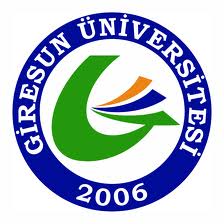 GİRESUN ÜNİVERSİTESİTIP FAKÜLTESİDÖNEM II AKADEMİK TAKVİMİ2017–2018EĞİTİM-ÖĞRETİM YILIYÖNETİCİLERİMİZGİRESUN ÜNİVERSİTESİ TIP FAKÜLTESİ
DÖNEM II2017-2018 EĞİTİM-ÖĞRETİM YILI (18 EYLÜL 2017 – 01 HAZİRAN 2018)GİRESUN ÜNİVERSİTESİTIP FAKÜLTESİDÖNEM II2017 – 2018 EĞİTİM - ÖĞRETİM YILI(18 EYLÜL 2017 – 01 HAZİRAN 2018)						35HaftaGİRESUN ÜNİVERSİTESİ TIP FAKÜLTESİ2017–2018 EĞİTİM - ÖĞRETİM YILIDÖNEM IIDERS KURULU I(HAREKET SİSTEMİ)(18 Eylül 2017 – 20 Ekim 2017)					5 Hafta GİRESUN ÜNİVERSİTESİ TIP FAKÜLTESİ2017–2018 EĞİTİM - ÖĞRETİM YILIDÖNEM IIDERS KURULU II(DOLAŞIM VE SOLUNUM SİSTEMİ)(23 Ekim 2017 – 01 Aralık 2017)					6 Hafta GİRESUN ÜNİVERSİTESİ TIP FAKÜLTESİ2017–2018 EĞİTİM - ÖĞRETİM YILIDÖNEM IIDERS KURULU III(SİNİR SİSTEMİ VE DUYU ORGANLARI)(04 Aralık 2017 – 19 Ocak 2018)					7 Hafta GİRESUN ÜNİVERSİTESİ TIP FAKÜLTESİ2017–2018 EĞİTİM - ÖĞRETİM YILIDÖNEM IIDERS KURULU IV(SİNDİRİM SİSTEMİ VE METABOLİZMA)(05 Şubat 2018 – 23 Mart 2018)					7 Hafta GİRESUN ÜNİVERSİTESİ TIP FAKÜLTESİ2017–2018 EĞİTİM - ÖĞRETİM YILIDÖNEM IIDERS KURULU V(ENDOKRİN VE ÜROGENİTAL SİSTEM)(26 Mart 2018 – 04 MAYIS 2018)					6 Hafta GİRESUN ÜNİVERSİTESİ TIP FAKÜLTESİ2017–2018 EĞİTİM - ÖĞRETİM YILIDÖNEM IIDERS KURULU VI(HASTALIKLARIN BİYOLOJİK TEMELLERİ)(07 MAYIS 2018 – 01 HAZİRAN 2018)					4 Hafta DÖNEM IIDERS PROGRAMIGİRESUN ÜNİVERSİTESİ TIP FAKÜLTESİ2017–2018 EĞİTİM - ÖĞRETİM YILIDÖNEM IIDERS KURULU I(HAREKET SİSTEMİ)(18 Eylül 2017 – 20 Ekim 2017)					5 Hafta I. HAFTA                                              DÖNEM II DERS KURULU 1 HAREKET SİSTEMİ DERS KURULU 18 EYLÜL 2017  PAZARTESİ19 EYLÜL 2017 SALI20 EYLÜL2017 ÇARŞAMBA21 EYLÜL 2017 PERŞEMBE22 EYLÜL 2017 CUMAII. HAFTA                                              DÖNEM II DERS KURULU 1 HAREKET SİSTEMİ DERS KURULU 25 EYLÜL 2017  PAZARTESİ26 EYLÜL 2017 SALI27 EYLÜL 2017 ÇARŞAMBA28 EYLÜL 2017 PERŞEMBE29 EYLÜL 2017 CUMAIII. HAFTA                                              DÖNEM II DERS KURULU 1 HAREKET SİSTEMİ DERS KURULU 02 EKİM 2017 PAZARTESİ03 EKİM 2017 SALI04 EKİM 2017 ÇARŞAMBA05 EKİM 2017 PERŞEMBE06 EKİM 2017 CUMAIV. HAFTA  DÖNEM II DERS KURULU 1HAREKET SİSTEMİ DERS KURULU 09 EKİM 2017 PAZARTESİ10 EKİM 2017 SALI11 EKİM 2017 ÇARŞAMBA12 EKİM 2017 PERŞEMBE13 EKİM 2017 CUMAV. HAFTA                                              DÖNEM II DERS KURULU 1 HAREKET SİSTEMİ DERS KURULU16 EKİM 2017 PAZARTESİ17 EKİM 2017 SALI18 EKİM 2017 ÇARŞAMBA19 EKİM 2017 PERŞEMBE20 EKİM 2017 CUMAGİRESUN ÜNİVERSİTESİ TIP FAKÜLTESİ2017–2018 EĞİTİM - ÖĞRETİM YILIDÖNEM IIDERS KURULU II(DOLAŞIM VE SOLUNUM SİSTEMİ)(23 Ekim 2017 – 01 Aralık 2017)					6 Hafta I. HAFTA                                              DÖNEM II DERS KURULU IIDOLAŞIM VE SOLUNUM SİSTEMİ23 EKİM 2017 PAZARTESİ24 EKİM 2017 SALI25 EKİM 2017 ÇARŞAMBA26 EKİM 2017 PERŞEMBE27 EKİM 2017 CUMAII. HAFTA                                              DÖNEM II DERS KURULU IIDOLAŞIM VE SOLUNUM SİSTEMİ 30 EKİM 2017 PAZARTESİ31EKİM 2017 SALI01 KASIM 2017 ÇARŞAMBA02 KASIM 2017 PERŞEMBE03 KASIM 2017 CUMAIII. HAFTA                                              DÖNEM II DERS KURULU IIDOLAŞIM VE SOLUNUM SİSTEMİ 06 KASIM 2017 PAZARTESİ07 KASIM 2017 SALI08 KASIM 2017 ÇARŞAMBA09 KASIM 2017 PERŞEMBE10 KASIM 2017 CUMAIV. HAFTA                                              DÖNEM II DERS KURULU IIDOLAŞIM VE SOLUNUM SİSTEMİ 13 KASIM 2017 PAZARTESİ14 KASIM 2017 SALI15 KASIM 2017 ÇARŞAMBA16 KASIM 2017 PERŞEMBE17 KASIM 2017 CUMAV. HAFTA                                              DÖNEM II DERS KURULU IIDOLAŞIM VE SOLUNUM SİSTEMİ 20 KASIM 2017 PAZARTESİ21 KASIM 2017 SALI22 KASIM 2017 ÇARŞAMBA23 KASIM 2017 PERŞEMBE24 KASIM 2017 CUMAVI. HAFTA                                              DÖNEM II DERS KURULU IIDOLAŞIM VE SOLUNUM SİSTEMİ 27 KASIM 2017PAZARTESİ28 KASIM 2017 SALI29 KASIM 2017ÇARŞAMBA30 KASIM 2017 PERŞEMBE01 ARALIK 2016 CUMAGİRESUN ÜNİVERSİTESİ TIP FAKÜLTESİ2017–2018 EĞİTİM - ÖĞRETİM YILIDÖNEM IIDERS KURULU III(SİNİR SİSTEMİ VE DUYU ORGANLARI)(04 Aralık 2017 – 19 Ocak 2018)					7 Hafta I. HAFTA                                              DÖNEM II DERS KURULU I1I SİNİR SİSTEMİ VE DUYU ORGANLARI 04 ARALIK 2017 PAZARTESİ05 ARALIK 2017 SALI06 ARALIK 2017 ÇARŞAMBA07 ARALIK 2017 PERŞEMBE08 ARALIK 2017 CUMAII. HAFTA                                              DÖNEM II DERS KURULU I1I SİNİR SİSTEMİ VE DUYU ORGANLARI 11 ARALIK 2017 PAZARTESİ12 ARALIK 2017 SALI13 ARALIK 2017 ÇARŞAMBA14 ARALIK 2017 PERŞEMBE15 ARALIK 2017 CUMAIII. HAFTA                                              DÖNEM II DERS KURULU I1I SİNİR SİSTEMİ VE DUYU ORGANLARI 18 ARALIK 2017 PAZARTESİ19 ARALIK 2017 SALI20 ARALIK 2017 ÇARŞAMBA21ARALIK 2017 PERŞEMBE22 ARALIK 2017CUMAIV. HAFTA                                              DÖNEM II DERS KURULU III SİNİR SİSTEMİ VE DUYU ORGANLARI 25 ARALIK 2017 PAZARTESİ26 ARALIK 2017 SALI27ARALIK 2017 ÇARŞAMBA28 ARALIK 2017PERŞEMBE29 ARALIK 2017 CUMAV. HAFTA                                              DÖNEM II DERS KURULU III SİNİR SİSTEMİ VE DUYU ORGANLARI 01 OCAK 2018 PAZARTESİ02 OCAK 2018SALI03 OCAK 2018ÇARŞAMBA04 OCAK 2018PERŞEMBE05OCAK 2018CUMAVI. HAFTA                                              DÖNEM II DERS KURULU III SİNİR SİSTEMİ VE DUYU ORGANLARI 08 OCAK 2018 PAZARTESİ09 OCAK 2018SALI10 OCAK 2018 ÇARŞAMBA11 OCAK 2018PERŞEMBE12 OCAK 2018CUMAVII. HAFTA                                              DÖNEM II DERS KURULU III SİNİR SİSTEMİ VE DUYU ORGANLARI 15 OCAK 2018PAZARTESİ16 OCAK 2018SALI17 OCAK 2018ÇARŞAMBA18 OCAK 2018PERŞEMBE19 OCAK 2018 CUMA22 OCAK – 02 ŞUBAT 2018YARIYIL TATİLİGİRESUN ÜNİVERSİTESİ TIP FAKÜLTESİ2017–2018 EĞİTİM - ÖĞRETİM YILIDÖNEM IIDERS KURULU IV(SİNDİRİM SİSTEMİ VE METABOLİZMA)(05 Şubat 2018 – 23 Mart 2018)					7 HaftaI. HAFTA                                              DÖNEM II DERS KURULU IV SİNDİRİM SİSTEMİ VE METABOLİZMA05 ŞUBAT 2018  PAZARTESİ06 ŞUBAT 2018SALI07 ŞUBAT 2018ÇARŞAMBA08 ŞUBAT 2018  PERŞEMBE9 ŞUBAT 2018 CUMAII. HAFTA                                              DÖNEM II DERS KURULU IV SİNDİRİM SİSTEMİ VE METABOLİZMA12 ŞUBAT 2017PAZARTESİ13ŞUBAT 2018 SALI14 ŞUBAT 2018 ÇARŞAMBA15 ŞUBAT 2018 PERŞEMBE16 ŞUBAT 2018 CUMAIII. HAFTA                                              DÖNEM II DERS KURULU IV SİNDİRİM SİSTEMİ VE METABOLİZMA19 ŞUBAT 2018 PAZARTESİ20 ŞUBAT 2018 SALI21 ŞUBAT 2018 ÇARŞAMBA22 ŞUBAT 2018 PERŞEMBE23 ŞUBAT 2018 CUMAIV. HAFTA                                              DÖNEM II DERS KURULU IV SİNDİRİM SİSTEMİ VE METABOLİZMA26 ŞUBAT 2018 PAZARTESİ27 ŞUBAT 2018 SALI28ŞUBAT 2018 ÇARŞAMBA01 MART 2018 PERŞEMBE02 MART 2018 CUMAV. HAFTA                                              DÖNEM II DERS KURULU IV SİNDİRİM SİSTEMİ VE METABOLİZMA05 MART 2018 PAZARTESİ06 MART 2018 SALI07 MART 2018 ÇARŞAMBA08 MART 2018 PERŞEMBE09 MART 2018 CUMAVI. HAFTA                                              DÖNEM II DERS KURULU IV SİNDİRİM SİSTEMİ VE METABOLİZMA12 MART 2018 PAZARTESİ13 MART 2018 SALI14 MART 2018 ÇARŞAMBA15 MART 2018 PERŞEMBE16 MART 2018 CUMAVII. HAFTA                                              DÖNEM II DERS KURULU IV SİNDİRİM SİSTEMİ VE METABOLİZMA19 MART 2018 PAZARTESİ20 MART 2018 SALI21 MART 2018 ÇARŞAMBA22 MART 2018 PERŞEMBE23 MART 2018 CUMAGİRESUN ÜNİVERSİTESİ TIP FAKÜLTESİ2017–2018 EĞİTİM - ÖĞRETİM YILIDÖNEM IIDERS KURULU V(ENDOKRİN VE ÜROGENİTAL SİSTEM)(26 MART 2018 – 04 MAYIS 2018)					6 HaftaI. HAFTA                                              DÖNEM II DERS KURULU V ENDOKRİN VE ÜROGENİTAL SİSTEM26 MART 2018 PAZARTESİ27 MART 2018 SALI28 MART 2018 ÇARŞAMBA29 MART 2018 PERŞEMBE30 MART 2018 CUMAII. HAFTA                                              DÖNEM II DERS KURULU V ENDOKRİN VE ÜROGENİTAL SİSTEM02 NİSAN 2018 PAZARTESİ03 NİSAN 2018 SALI04 NİSAN 2018 ÇARŞAMBA05 NİSAN 2018 PERŞEMBE06 NİSAN 2018 CUMAIII. HAFTA                                              DÖNEM II DERS KURULU V ENDOKRİN VE ÜROGENİTAL SİSTEM09 NİSAN 2018 PAZARTESİ10 NİSAN 2018 SALI11 NİSAN 2018 ÇARŞAMBA12 NİSAN 2018 PERŞEMBE13 NİSAN 2018 CUMAIV. HAFTA                                              DÖNEM II DERS KURULU V ENDOKRİN VE ÜROGENİTAL SİSTEM16 NİSAN 2018 PAZARTESİ17 NİSAN 2018 SALI18 NİSAN 2018 ÇARŞAMBA19 NİSAN 2018 PERŞEMBE20 NİSAN 2018 CUMAV. HAFTA                                              DÖNEM II DERS KURULU V ENDOKRİN VE ÜROGENİTAL SİSTEM23 NİSAN 2018 PAZARTESİ24 NİSAN 2018 SALI25 NİSAN 2018 ÇARŞAMBA26 NİSAN 2018PERŞEMBE27 NİSAN 2018CUMAVI. HAFTA                                              DÖNEM II DERS KURULU V ENDOKRİN VE ÜROGENİTAL SİSTEM30NİSAN 2018 PAZARTESİ01 MAYIS 2018 SALI02 MAYIS 2018ÇARŞAMBA03 MAYIS 2018PERŞEMBE04 MAYIS 2018 CUMAGİRESUN ÜNİVERSİTESİ TIP FAKÜLTESİ2017–2018 EĞİTİM - ÖĞRETİM YILIDÖNEM IIDERS KURULU VI(HASTALIKLARIN BİYOLOJİK TEMELLERİ)(07 MAYIS 2018 – 01 HAZİRAN 2017)					4 HaftaI. HAFTA                                              DÖNEM II DERS KURULU VI HASTALIKLARIN BİYOLOJİK TEMELLERİ07 MAYIS 2018 PAZARTESİ08 MAYIS 2018 SALI09 MAYIS 2018 ÇARŞAMBA10 MAYIS 2018 PERŞEMBE11 MAYIS 2018 CUMAII. HAFTA                                              DÖNEM II DERS KURULU VI HASTALIKLARIN BİYOLOJİK TEMELLERİ14 MAYIS 2018 PAZARTESİ15 MAYIS 2018 SALI16 MAYIS 2018 ÇARŞAMBA17 MAYIS 2018 PERŞEMBE18 MAYIS 2018 CUMAIII. HAFTA                                              DÖNEM II DERS KURULU VI HASTALIKLARIN BİYOLOJİK TEMELLERİ21 MAYIS 2018 PAZARTESİ22 MAYIS 2018 SALI23 MAYIS 2018 ÇARŞAMBA24 MAYIS 2018 PERŞEMBE25 MAYIS 2018 CUMAIV. HAFTA                                              DÖNEM II DERS KURULU VI HASTALIKLARIN BİYOLOJİK TEMELLERİ28 MAYIS 2018 PAZARTESİ29 MAYIS 2018 SALI30 MAYIS 2018 ÇARŞAMBA31MAYIS 2018 PERŞEMBE01 HAZİRAN 2018 CUMAREKTÖRPROF. DR. CEVDETCOŞKUNREKTÖR YARDIMCISIPROF. DR. MUSTAFA CİNREKTÖR YARDIMCISIPROF. DR. SERKAN SOYLUDEKAN V.PROF. DR. CANAN ÇELİKDEKAN YARDIMCISI (BAŞKOORDİNATÖR)YRD. DOÇ. DR. MÜCAHİT GÜNAYDINDEKAN YARDIMCISI YRD. DOÇ. DR. ABDULLAH ÇELİKTEMEL TIP BİLİMLERİ BÖLÜM BAŞKANIPROF. DR. SEMBOL YILDIRMAKDAHİLİ TIP BİLİMLERİ BÖLÜM BAŞKANIPROF. DR. CANAN ÇELİKCERRAHİ TIP BİLİMLERİ BÖLÜM BAŞKANIPROF. DR. ALPASLAN APANDÖNEM I KOORDİNATÖRÜDÖNEM I KOORDİNATÖR YRD.DÖNEM I KOORDİNATÖR YRD.YRD. DOÇ. DR. HAKAN YÜZÜAKDOÇ. DR. YELDA B. ALPASLANYRD. DOÇ. DR. ŞAHİN DİREKELDÖNEM II KOORDİNATÖRÜDÖNEM II KOORDİNATÖR YRD.DÖNEM II KOORDİNATÖR YRD.YRD. DOÇ. DR. FADİME M. İÇDUYGUDOÇ. DR. MURAT USTAYRD. DOÇ. DR. NEJLA G. CEBECİDÖNEM III KOORDİNATÖRÜDÖNEM III KOORDİNATÖR YRD.DÖNEM III KOORDİNATÖR YRD.YRD. DOÇ. DR. AYŞEGÜL B. TEKERYRD. DOÇ. DR. DEMET ŞENGÜLYRD. DOÇ. DR. BURAK AKSANDÖNEM IV KOORDİNATÖRÜDÖNEM IV KOORİNATÖR YRD.DÖNEM IV KOORİNATÖR YRD.YRD. DOÇ. DR. TUĞRUL KESİCİOĞLUYRD. DOÇ. DR. SEREN AYDINYRD. DOÇ. DR. HASAN MÜCAHİT ÖZBAŞDÖNEM V KOORDİNATÖRÜDÖNEM V KOORDİNATÖRÜ YRD.DÖNEM V KOORDİNATÖRÜ YRD.YRD. DOÇ. DR. İLKNUR YAVUZYRD. DOÇ. DR. ÖZLEM KESKİNYRD. DOÇ. DR. SERKAN ÖZENDÖNEM VI KOORDİNATÖRÜDÖNEM VI KOORDİNATÖRÜ YRD.DÖNEM VI KOORDİNATÖRÜ YRD.YRD. DOÇ. DR. MÜCAHİT GÜNAYDINYRD. DOÇ. DR. MEHMET SİPAHİYRD. DOÇ. DR. MURAT A. ÖZERFAKÜLTE SEKRETERİSÜSAMETTİN YAVUZDERS KURULU I (HAREKET SİSTEMİ)5 hafta / 80 saatDers kurulunun başlaması18EYLÜL 2017Ders kurulunun bitimi20 EKİM 2017Ders kurulu PRATİK sınavlar19 EKİM 2017Ders kurulu TEORİK sınav20 EKİM 2017DERS KURULU II (DOLAŞIM VE SOLUNUM SİSTEMİ)6 hafta / 171 saatDers kurulunun başlaması23 EKİM 2017Ders kurulunun bitimi01 ARALIK 2017Ders kurulu PRATİK sınavlar30 KASIM 2017Ders kurulu TEORİK sınav01 ARALIK 2017DERS KURULU III (SİNİR SİSTEMİ VE DUYU ORGANLARI)7 hafta / 174 saatDers kurulunun başlaması04 ARALIK 2017Ders kurulunun bitimi19 OCAK 2018Ders kurulu PRATİK sınavlar18 OCAK 2018Ders kurulu TEORİK sınav19 OCAK 2018YARIYIL TATİLİ22 OCAK-02 ŞUBAT 2018DERS KURULU IV (SİNDİRİM SİSTEMİ VE METABOLİZMA)7 hafta / 159 saatDers kurulunun başlaması05 ŞUBAT 2018Ders kurulunun bitimi23 MART 2018Ders kurulu PRATİK sınavlar22 MART 2018Ders kurulu TEORİK sınav23 MART 2018DERS KURULU V (ENDOKRİN VE ÜROGENİTAL SİSTEM)6 hafta / 144 saatDers kurulunun başlaması26 MART 2018Ders kurulunun bitimi04MAYIS 2018Ders kurulu PRATİK sınavlar03 MAYIS 2018Ders kurulu TEORİK sınav04 MAYIS 2018DERS KURULU VI (HASTALIKLARIN BİYOLOJİK TEMELLERİ)4 hafta / 72 saatDers kurulunun başlaması07 MAYIS 2018Ders kurulunun bitimi01 HAZİRAN 2018Ders kurulu PRATİK sınavlar31MAYIS 2018Ders kurulu TEORİK sınav01 HAZİRAN 2018TOPLAM35 hafta /800 saatDönem Sonu Genel Sınav PRATİK19 HAZİRAN 2018Dönem Sonu Genel Sınav TEORİK20 HAZİRAN 2018Dönem Sonu Bütünleme Sınavı PRATİK05 TEMMUZ 2018Dönem Sonu Bütünleme Sınavı TEORİK06 TEMMUZ 2018DerslerTeorikPratikToplamSoru sayısıKurul DersleriAnatomi1017117225Biyofizik8-81Fizyoloji127613320Histoloji ve Embriyoloji48398713Tıbbi Biyokimya921210415Tıbbi Genetik29-294Tıbbi Mikrobiyoloji1053113620Tıbbi Patoloji15-152Kurul Dışı DerslerMesleki İngilizce58-58-Seçmeli Dersler58-58-Toplam641159800100Serbest Çalışma400-400-GENEL TOPLAM10411591200100DerslerTeorikPratikToplamSoru sayısıAnatomi2118 3961Fizyoloji16-1625Histoloji ve Embriyoloji3-35Tıbbi Biyokimya6-69Mesleki İngilizce8-8-Seçmeli Dersler8-8-Toplam621880100DerslerTeorikPratikToplamSoru sayısıAnatomi23123523Fizyoloji2743120Histoloji ve Embriyoloji15122718Tıbbi Biyokimya1662215Tıbbi Mikrobiyoloji2883624Mesleki İngilizce10-10-Seçmeli Dersler10-10-Toplam12942171100DerslerTeorikPratikToplamSoru sayısıAnatomi26144027Biyofizik8-85Fizyoloji3423624Histoloji ve Embriyoloji1061611Tıbbi Biyokimya2-21Tıbbi Mikrobiyoloji30184832Mesleki İngilizce12-12-Seçmeli Dersler12-12-Toplam13440174100DerslerTeorikPratikToplamSoru sayısıAnatomi18193728Fizyoloji16-1612Histoloji ve Embriyoloji991813Tıbbi Biyokimya37-3727Tıbbi Genetik8-86Tıbbi Mikrobiyoloji19-1914Mesleki İngilizce12-12-Seçmeli Dersler12-12-Toplam13128159100DerslerTeorikPratikToplamSoru sayısıAnatomi1382117Fizyoloji34-3428Histoloji ve Embriyoloji11122319Tıbbi Biyokimya1962520Tıbbi Genetik13-1310Tıbbi Mikrobiyoloji8-86Mesleki İngilizce10-10-Seçmeli Dersler10-10-Toplam11826144100DerslerTeorikPratikToplamSorusayısıTıbbi Biyokimya12-1220Tıbbi Genetik8-813Tıbbi Mikrobiyoloji2052542Tıbbi Patoloji15-1525Mesleki İngilizce6-6-Seçmeli Dersler6-6-Toplam67572100DerslerTeorikPratikToplamSoru sayısıAnatomi21183961Fizyoloji16-1625Histoloji ve Embriyoloji3-35Tıbbi Biyokimya6-69Mesleki İngilizce8-8-Seçmeli Dersler8-8-Toplam621880100I. DERS KURULU SINAV GÖREVLİLERİI. DERS KURULU SINAV GÖREVLİLERİI.DERS KURULU SORUMLUSUYRD. DOÇ.DR. ZÜLEYHA ERİŞKİNI.DERS KURULU SORUMLU YRD.YRD. DOÇ. DR. GÜLAY HACIOĞLUI. DERS KURULU ÜYELERİI. DERS KURULU ÜYELERİANATOMİPROF. DR. AHMET SALBACAKYRD. DOÇ. DR. KÜRŞAD AYTEKİNFİZYOLOJİYRD. DOÇ.DR. HAKAN YÜZÜAKHİSTOLOJİ VE EMBRİYOLOJİYRD. DOÇ.DR. ZÜLEYHA ERİŞKİNTIBBİ BİYOKİMYAPROF. DR. SEMBOL YILDIRMAKDOÇ.DR. MURAT USTA08.30  - 09.20   SERBEST ÇALIŞMA09.30  - 10.20   SERBEST ÇALIŞMA10.30  - 11.20      SERBEST ÇALIŞMA11.30  - 12.20SERBEST ÇALIŞMAÖĞLE ARASI13.30  - 14.20   DÖNEM II KOORDİNATÖRLÜĞÜ TANITIMIDÖNEM II KOORDİNATÖRLÜĞÜ TANITIMIDÖNEM II KOORDİNATÖRLÜĞÜ TANITIMI14.30  - 15.20   DÖNEM II KOORDİNATÖRLÜĞÜ TANITIMIDÖNEM II KOORDİNATÖRLÜĞÜ TANITIMIDÖNEM II KOORDİNATÖRLÜĞÜ TANITIMI15.30  - 16.20   SERBEST ÇALIŞMA16.30  - 17.20   SERBEST ÇALIŞMA08.30  - 09.20   ANATOMİOmuz kaslarıProf. Dr. Ahmet SALBACAK09.30  - 10.20   ANATOMİKol kaslarıProf. Dr. Ahmet SALBACAK10.30  - 11.20      ANATOMİFossa axillaris – plexus brachialis Prof. Dr. Ahmet SALBACAK11.30  - 12.20ANATOMİ LABPRATİK – Omuz ve kol kaslarıProf. Dr. Ahmet SALBACAKÖĞLE ARASI13.30  - 14.20   FİZYOLOJİMembran Fizyolojisi, Sinir ve KasYrd.Doç.Dr. Hakan YÜZÜAK14.30  - 15.20   FİZYOLOJİMembran Fizyolojisi, Sinir ve KasYrd.Doç.Dr. Hakan YÜZÜAK15.30  - 16.20   SERBEST ÇALIŞMA16.30  - 17.20   SERBEST ÇALIŞMA08.30  - 09.20   SERBEST ÇALIŞMA09.30  - 10.20   SERBEST ÇALIŞMA10.30  - 11.20      ANATOMİÖnkol ve el kaslarıProf. Dr. Ahmet SALBACAK11.30  - 12.20ANATOMİÖnkol ve el kaslarıProf. Dr. Ahmet SALBACAKÖĞLE ARASI13.30  - 14.20   SERBEST ÇALIŞMA14.30  - 15.20   SERBEST ÇALIŞMA15.30  - 16.20   ANATOMİKalça bölgesi kaslarıProf. Dr. Ahmet SALBACAK16.30  - 17.20   ANATOMİUyluk bölgesi kaslarıProf. Dr. Ahmet SALBACAK08.30  - 09.20   ANATOMİ LABPRATİK – Önkol ve el kaslarıProf. Dr. Ahmet SALBACAK09.30  - 10.20   ANATOMİ LABPRATİK – Önkol ve el kaslarıProf. Dr. Ahmet SALBACAK10.30  - 11.20      ANATOMİ LABPRATİK – Kaçla ve Uyluk  bölgesi kaslarıProf. Dr. Ahmet SALBACAK11.30  - 12.20ANATOMİ LABPRATİK – Kaçla ve Uyluk  bölgesi kaslarıProf. Dr. Ahmet SALBACAKÖĞLE ARASI13.30  - 14.20   SEÇMELİ DERSLER(İlkyardım/Beden Eğt-II)Yrd. Doç. Dr. Mücahit GünaydınÖğr. Grv. Necati Gürses14.30  - 15.20   SEÇMELİ DERSLER(İlkyardım/ Beden Eğt-II)Yrd. Doç. Dr. Mücahit GünaydınÖğr. Grv. Necati Gürses15.30  - 16.20   MESLEKİ İNGİLİZCEOkt. Eray KARA16.30  - 17.20   MESLEKİ İNGİLİZCEOkt. Eray KARA08.30  - 09.20   SERBEST ÇALIŞMA09.30  - 10.20   SERBEST ÇALIŞMA10.30  - 11.20      SERBEST ÇALIŞMA11.30  - 12.20SERBEST ÇALIŞMAÖĞLE ARASI13.30  - 14.20   SERBEST ÇALIŞMA14.30  - 15.20   SERBEST ÇALIŞMA15.30  - 16.20   SERBEST ÇALIŞMA16.30  - 17.20   SERBEST ÇALIŞMA08.30  - 09.20   SERBEST ÇALIŞMA09.30  - 10.20   SERBEST ÇALIŞMA10.30  - 11.20      ANATOMİSakral lumbal pudendal pleksusProf. Dr. Ahmet SALBACAK11.30  - 12.20ANATOMİSakral lumbal pudendal pleksusProf. Dr. Ahmet SALBACAKÖĞLE ARASI13.30  - 14.20   FİZYOLOJİKas lifi tipleri ve enerji metabolizmasıYrd.Doç.Dr. Hakan YÜZÜAK14.30  - 15.20   FİZYOLOJİKas lifi tipleri ve enerji metabolizmasıYrd.Doç.Dr. Hakan YÜZÜAK15.30  - 16.20   SERBEST ÇALIŞMA16.30  - 17.20   SERBEST ÇALIŞMA08.30  - 09.20   ANATOMİBacak ve ayak bölgesi kaslarıProf. Dr. Ahmet SALBACAK09.30  - 10.20   ANATOMİBacak ve ayak bölgesi kaslarıProf. Dr. Ahmet SALBACAK10.30  - 11.20      FİZYOLOJİNöromuskuler kavşakYrd.Doç.Dr. Hakan YÜZÜAK11.30  - 12.20FİZYOLOJİNöromuskuler kavşakYrd.Doç.Dr. Hakan YÜZÜAKÖĞLE ARASI13.30  - 14.20   SERBEST ÇALIŞMA14.30  - 15.20   SERBEST ÇALIŞMA15.30  - 16.20   SERBEST ÇALIŞMA16.30  - 17.20   SERBEST ÇALIŞMA08.30  - 09.20   ANATOMİ LABPRATİK – Sakral lumbal pudendal pleksusProf. Dr. Ahmet SALBACAK09.30  - 10.20   ANATOMİ LABPRATİK – Sakral lumbal pudendal pleksusProf. Dr. Ahmet SALBACAK10.30  - 11.20      ANATOMİ LABPRATİK – Bacak ve ayak bölgesi kaslarıProf. Dr. Ahmet SALBACAK11.30  - 12.20ANATOMİ LABPRATİK – Bacak ve ayak bölgesi kaslarıProf. Dr. Ahmet SALBACAKÖĞLE ARASI13.30  - 14.20   FİZYOLOJİDüz kas uyarılması ve kasılmasıYrd.Doç.Dr. Hakan YÜZÜAK14.30  - 15.20   FİZYOLOJİDüz kas uyarılması ve kasılmasıYrd.Doç.Dr. Hakan YÜZÜAK15.30  - 16.20   16.30  - 17.20   08.30  - 09.20   SERBEST ÇALIŞMA09.30  - 10.20   SERBEST ÇALIŞMA10.30  - 11.20      SERBEST ÇALIŞMA11.30  - 12.20SERBEST ÇALIŞMAÖĞLE ARASI13.30  - 14.20   SEÇMELİ DERSLER(İlkyardım/Beden Eğt-II)Yrd. Doç. Dr. Mücahit GünaydınÖğr. Grv. Necati Gürses14.30  - 15.20   SEÇMELİ DERSLER(İlkyardım/ Beden Eğt-II)Yrd. Doç. Dr. Mücahit GünaydınÖğr. Grv. Necati Gürses15.30  - 16.20   MESLEKİ İNGİLİZCEOkt. Eray KARA16.30  - 17.20   MESLEKİ İNGİLİZCEOkt. Eray KARA08.30  - 09.20   09.30  - 10.20   10.30  - 11.20      11.30  - 12.20ÖĞLE ARASI13.30  - 14.20   SERBEST ÇALIŞMA14.30  - 15.20   SERBEST ÇALIŞMA15.30  - 16.20   SERBEST ÇALIŞMA16.30  - 17.20   SERBEST ÇALIŞMA08.30  - 09.20   SERBEST ÇALIŞMA09.30  - 10.20   SERBEST ÇALIŞMA10.30  - 11.20      ANATOMİBoyun bölgesi kaslarıProf. Dr. Ahmet SALBACAK11.30  - 12.20ANATOMİBoyun bölgesi kaslarıProf. Dr. Ahmet SALBACAKÖĞLE ARASI13.30  - 14.20   FİZYOLOJİKalp kası uyarılması ve kasılmasıYrd.Doç.Dr. Hakan YÜZÜAK14.30  - 15.20   FİZYOLOJİKalp kası uyarılması ve kasılmasıYrd.Doç.Dr. Hakan YÜZÜAK15.30  - 16.20   ANATOMİ LAB.PRATİK –  Boyun bölgesi kaslarıProf. Dr. Ahmet SALBACAK16.30  - 17.20   ANATOMİ LAB.PRATİK –  Boyun bölgesi kaslarıProf. Dr. Ahmet SALBACAK08.30  - 09.20   SERBEST ÇALIŞMA09.30  - 10.20   ANATOMİSırt ve ense kaslarıProf. Dr. Ahmet SALBACAK10.30  - 11.20      FİZYOLOJİKalp kasının yapısı ve özellikleriYrd.Doç.Dr. Hakan YÜZÜAK11.30  - 12.20FİZYOLOJİKalp kasının yapısı ve özellikleriYrd.Doç.Dr. Hakan YÜZÜAKÖĞLE ARASI13.30  - 14.20   ANATOMİ LAB.PRATİK – Sırt ve ense kaslarıProf. Dr. Ahmet SALBACAK14.30  - 15.20   ANATOMİ LAB.PRATİK – Sırt ve ense kaslarıProf. Dr. Ahmet SALBACAK15.30  - 16.20   SERBEST ÇALIŞMA16.30  - 17.20   SERBEST ÇALIŞMA08.30  - 09.20   ANATOMİ LAB.Üst ekstremite periferik yapılarıProf. Dr. Ahmet SALBACAK09.30  - 10.20   ANATOMİ LAB.Üst ekstremite periferik yapılarıProf. Dr. Ahmet SALBACAK10.30  - 11.20      ANATOMİ LAB.Alt ekstremite periferik yapılarıProf. Dr. Ahmet SALBACAK11.30  - 12.20ANATOMİ LAB.Alt ekstremite periferik yapılarıProf. Dr. Ahmet SALBACAKÖĞLE ARASI13.30  - 14.20   T. BİYOKİMYAKas Dokusu Biyokimyası (1/2)Doç. Dr. Murat USTA14.30  - 15.20   T. BİYOKİMYAKas Dokusu Biyokimyası (2/2)Doç. Dr. Murat USTA15.30  - 16.20   SERBEST ÇALIŞMA16.30  - 17.20   SERBEST ÇALIŞMA08.30  - 09.20   SERBEST ÇALIŞMA09.30  - 10.20   SERBEST ÇALIŞMA10.30  - 11.20      SERBEST ÇALIŞMA11.30  - 12.20SERBEST ÇALIŞMAÖĞLE ARASI13.30  - 14.20   SEÇMELİ DERSLER(İlkyardım/Beden Eğt-II)Yrd. Doç. Dr. Mücahit GünaydınÖğr. Grv. Necati Gürses14.30  - 15.20   SEÇMELİ DERSLER(İlkyardım/ Beden Eğt-II)Yrd. Doç. Dr. Mücahit GünaydınÖğr. Grv. Necati Gürses15.30  - 16.20   MESLEKİ İNGİLİZCEOkt. Eray KARA16.30  - 17.20   MESLEKİ İNGİLİZCEOkt. Eray KARA08.30  - 09.20   SERBEST ÇALIŞMA09.30  - 10.20   SERBEST ÇALIŞMA10.30  - 11.20      SERBEST ÇALIŞMA11.30  - 12.20SERBEST ÇALIŞMAÖĞLE ARASI13.30  - 14.20   SERBEST ÇALIŞMA14.30  - 15.20   SERBEST ÇALIŞMA15.30  - 16.20   SERBEST ÇALIŞMA16.30  - 17.20   SERBEST ÇALIŞMA08.30  - 09.20   SERBEST ÇALIŞMA09.30  - 10.20   SERBEST ÇALIŞMA10.30  - 11.20      ANATOMİ Göğüs ön duvarı kas ve oluşumlarıProf. Dr. Ahmet SALBACAK11.30  - 12.20ANATOMİGöğüs ön duvarı kas ve oluşumlarıProf. Dr. Ahmet SALBACAKÖĞLE ARASI13.30  - 1420   SERBEST ÇALIŞMA14.30  - 15.20   SERBEST ÇALIŞMA15.30  - 16.20   SERBEST ÇALIŞMA16.30  - 17.20   SERBEST ÇALIŞMA08.30  - 09.20   ANATOMİKarın ön duvarı kas ve oluşumlarıProf. Dr. Ahmet SALBACAK09.30  - 10.20   ANATOMİ Karın ön duvarı kas ve oluşumlarıProf. Dr. Ahmet SALBACAK10.30  - 11.20      T.BİYOKİMYAKemik Dokusu Biyokimyası (1/2)Prof. Dr Sembol YILDIRMAK11.30  - 12.20T.BİYOKİMYAKemik Dokusu Biyokimyası (2/2)Prof. Dr Sembol YILDIRMAKÖĞLE ARASI13.30  - 1420   HİST. VE EMBRİYOLOJİİskelet  Sisteminin GelişimiYrd. Doç. Dr. Züleyha ERİŞKİN14.30  - 15.20   HİST. VE EMBRİYOLOJİİskelet  Sisteminin GelişimiYrd. Doç. Dr. Züleyha ERİŞKİN15.30  - 16.20   ANATOMİ LAB.PRATİK –Karın bölgesi kasları Prof. Dr. Ahmet SALBACAK16.30  - 17.20   ANATOMİ LAB.PRATİK –Karın bölgesi kasları Prof. Dr. Ahmet SALBACAK08.30  - 09.20   FİZYOLOJİHareket sistemi ders kurulu fizyoloji tekrarıYrd.Doç.Dr. Hakan YÜZÜAK09.30  - 10.20   FİZYOLOJİHareket sistemi ders kurulu fizyoloji tekrarıYrd.Doç.Dr. Hakan YÜZÜAK10.30  - 11.20      FİZYOLOJİHareket sistemi ders kurulu fizyoloji tekrarıYrd.Doç.Dr. Hakan YÜZÜAK11.30  - 12.20FİZYOLOJİHareket sistemi ders kurulu fizyoloji tekrarıYrd.Doç.Dr. Hakan YÜZÜAKÖĞLE ARASI13.30  - 14.20   HİST. VE EMBRİYOLOJİKas sistemi ve ekstremitelerin gelişimiYrd. Doç. Dr. Züleyha ERİŞKİN14.30  - 15.20   SERBEST ÇALIŞMA15.30  - 16.20   SERBEST ÇALIŞMA16.30  - 17.20   SERBEST ÇALIŞMA08.30  - 09.20   SERBEST ÇALIŞMA09.30  - 10.20   SERBEST ÇALIŞMA10.30  - 11.20      T. BİYOKİMYABağ Dokusu Biyokimyası (1/2)Doç. Dr. Murat USTA11.30  - 12.20T. BİYOKİMYABağ Dokusu Biyokimyası (2/2)Doç. Dr. Murat USTAÖĞLE ARASI13.30  - 14.20   SEÇMELİ DERSLER(İlkyardım/Beden Eğt-II)Yrd. Doç. Dr. Mücahit GünaydınÖğr. Grv. Necati Gürses14.30  - 15.20   SEÇMELİ DERSLER(İlkyardım/ Beden Eğt-II)Yrd. Doç. Dr. Mücahit GünaydınÖğr. Grv. Necati Gürses15.30  - 16.20   MESLEKİ İNGİLİZCEOkt. Eray KARA16.30  - 17.20   MESLEKİ İNGİLİZCEOkt. Eray KARA08.30  - 09.20   SERBEST ÇALIŞMA09.30  - 10.20   SERBEST ÇALIŞMA10.30  - 11.20      SERBEST ÇALIŞMA11.30  - 12.20SERBEST ÇALIŞMAÖĞLE ARASI13.30  - 14.20   SERBEST ÇALIŞMA14.30  - 15.20   SERBEST ÇALIŞMA15.30  - 16.20   16.30  - 17.20   08.30  - 09.20   SERBEST ÇALIŞMA09.30  - 10.20   SERBEST ÇALIŞMA10.30  - 11.20      ANATOMİYüz bölgesi kaslarıProf. Dr. Ahmet SALBACAK11.30  - 12.20ANATOMİ Yüz bölgesi kaslarıProf. Dr. Ahmet SALBACAKÖĞLE ARASI13.30  - 14.20   ANATOMİ LAB.PRATİK – Yüz bölgesi kaslarıProf. Dr. Ahmet SALBACAK14.30  - 15.20   ANATOMİ LAB.PRATİK – Yüz bölgesi kaslarıProf. Dr. Ahmet SALBACAK15.30  - 16.20   SERBEST ÇALIŞMA16.30  - 17.20   SERBEST ÇALIŞMA08.30  - 09.20   SERBEST ÇALIŞMA09.30  - 10.20   SERBEST ÇALIŞMA10.30  - 11.20      ANATOMİİnguinal bölge anatomisiProf. Dr. Ahmet SALBACAK11.30  - 12.20ANATOMİ LAB.PRATİK –İnguinal bölgeProf. Dr. Ahmet SALBACAKÖĞLE ARASI13.30  - 14.20   SERBEST ÇALIŞMA14.30  - 15.20   SERBEST ÇALIŞMA15.30  - 16.20   SERBEST ÇALIŞMA16.30  - 17.20   SERBEST ÇALIŞMA08.30  - 09.20   SERBEST ÇALIŞMA09.30  - 10.20   SERBEST ÇALIŞMA10.30  - 11.20      SERBEST ÇALIŞMA11.30  - 12.20SERBEST ÇALIŞMAÖĞLE ARASI13.30  - 14.20   SERBEST ÇALIŞMA14.30  - 15.20   SERBEST ÇALIŞMA15.30  - 16.20   SERBEST ÇALIŞMA16.30  - 17.20   SERBEST ÇALIŞMA08.30  - 09.20   KURUL SONU PRATİK SINAVLARI09.30  - 10.20   KURUL SONU PRATİK SINAVLARI10.30  - 11.20      KURUL SONU PRATİK SINAVLARI11.30  - 12.20KURUL SONU PRATİK SINAVLARIKURUL SONU PRATİK SINAVLARI13.30  - 14.20   KURUL SONU PRATİK SINAVLARI14.30  - 15.20   KURUL SONU PRATİK SINAVLARI15.30  - 16.20   KURUL SONU PRATİK SINAVLARI16.30  - 17.20   KURUL SONU PRATİK SINAVLARI08.30  - 09.20   KURUL SONU TEORİK SINAVI09.30  - 10.20   KURUL SONU TEORİK SINAVI10.30  - 11.20      KURUL SONU TEORİK SINAVI11.30  - 12.20KURUL SONU TEORİK SINAVIKURUL SONU TEORİK SINAVI13.30  - 14.20   KURUL SONU TEORİK SINAVI14.30  - 15.20   KURUL SONU TEORİK SINAVI15.30  - 16.20   KURUL SONU TEORİK SINAVI16.30  - 17.20   KURUL SONU TEORİK SINAVIDerslerTeorikPratikToplamSoru sayısıAnatomi23123523Fizyoloji2743120Histoloji ve Embriyoloji15122718Tıbbi Biyokimya1662215Tıbbi Mikrobiyoloji2883624Mesleki İngilizce10-10-Seçmeli Dersler10-10-Toplam12942171100II. DERS KURULU SINAV GÖREVLİLERİII. DERS KURULU SINAV GÖREVLİLERİII. DERS KURULU SORUMLUSUYRD. DOÇ. DR. ŞAHİN DİREKELII. DERS KURULU SORUMLU YRD.YRD. DOÇ. DR. NEJLA CEBECİ GÜLERII. DERS KURULU ÜYELERİII. DERS KURULU ÜYELERİANATOMİPROF. DR. AHMET SALBACAKFİZYOLOJİYRD. DOÇ. DR. MEHMET ALKANATHİSTOLOJİ VE EMBRİYOLOJİYRD. DOÇ.DR. ZÜLEYHA ERİŞGİNTIBBİ BİYOKİMYAPROF. DR. SEMBOL YILDIRMAKYRD. DOÇ.DR. MURAT USTATIBBİ MİKROBİYOLOJİYRD. DOÇ. DR. EMEL UZUNOĞLU KARAGÖZ08.30  - 09.20   ANATOMİGöğüs boşluğu, diaphragma ve pleuraProf. Dr. Ahmet SALBACAK09.30  - 10.20   ANATOMİGöğüs boşluğu, diaphragma ve pleuraProf. Dr. Ahmet SALBACAK10.30  - 11.20      ANATOMİMediastinum ve içindeki oluşumlarProf. Dr. Ahmet SALBACAK11.30  - 12.20ANATOMİMediastinum ve içindeki oluşumlarProf. Dr. Ahmet SALBACAKÖĞLE ARASI13.30  - 14.20   FİZYOLOJİKalbin uyarılması ve ileti sistemiYrd.Doç.Dr. Mehmet ALKANAT14.30  - 15.20   FİZYOLOJİKalbin uyarılması ve ileti sistemiYrd.Doç.Dr. Mehmet ALKANAT15.30  - 16.20   FİZYOLOJİKalbin uyarılması ve ileti sistemiYrd.Doç.Dr. Mehmet ALKANAT16.30  - 17.20   SERBEST ÇALIŞMA08.30  - 09.20   TIBBİ MİKROBİYOLOJİİmmün sistemi oluşturan doku ve organlarYrd. Doç. Dr. Emel U. KARAGÖZ09.30  - 10.20   TIBBİ MİKROBİYOLOJİİmmün sistemi oluşturan doku ve organlarYrd. Doç. Dr. Emel U. KARAGÖZ10.30  - 11.20      TIBBİ MİKROBİYOLOJİİmmün sistemin önemli hücrelerYrd. Doç. Dr. Emel U. KARAGÖZ11.30  - 12.20TIBBİ MİKROBİYOLOJİDoğal bağışıklıkYrd. Doç. Dr. Emel U. KARAGÖZÖĞLE ARASI13.30  - 14.20   T. BİYOKİMYAEndotel Kökenli Vazoaktif Bileşikler (1/2)Doç.Dr. Murat USTA14.30  - 15.20   T. BİYOKİMYAEndotel Kökenli Vazoaktif Bileşikler (2/2)Doç.Dr. Murat USTA15.30  - 16.20   HİST. VE EMBRİYOLOJİKan Hücreleri, Kemik İliği ve HematopoezYrd. Doç. Dr. Züleyha ERİŞKİN16.30  - 17.20   HİST. VE EMBRİYOLOJİKan Hücreleri, Kemik İliği ve HematopoezYrd. Doç. Dr. Züleyha ERİŞKİN08.30  - 09.20   SERBEST ÇALIŞMA09.30  - 10.20   HİST. VE EMB LABLAB: Kan Hücreleri, Kemik İliği ve Hematopoez Yrd. Doç. Dr. Züleyha ERİŞKİN10.30  - 11.20      HİST. VE EMB LABLAB: Kan Hücreleri, Kemik İliği ve Hematopoez Yrd. Doç. Dr. Züleyha ERİŞKİN11.30  - 12.20HİST. VE EMB LABLAB: Kan Hücreleri, Kemik İliği ve Hematopoez Yrd. Doç. Dr. Züleyha ERİŞKİNÖĞLE ARASI13.30  - 14.20   FİZYOLOJİKalp döngüsüYrd.Doç.Dr. Mehmet ALKANAT14.30  - 15.20   FİZYOLOJİKalp döngüsüYrd.Doç.Dr. Mehmet ALKANAT15.30  - 16.20   TIBBİ MİKROBİYOLOJİAntijenlerYrd.Doç.Dr.Emel U.KARAGÖZ16.30  - 17.20   TIBBİ MİKROBİYOLOJİKazanılmış bağışıklıkYrd.Doç.Dr.Emel U.KARAGÖZ08.30  - 09.20   ANATOMİKalbin dış yüzü, yeri, projeksiyonu, pericardiumProf. Dr. Ahmet SALBACAK09.30  - 10.20   ANATOMİKalbin dış yüzü, yeri, projeksiyonu, pericardiumProf. Dr. Ahmet SALBACAK10.30  - 11.20      T. BİYOKİMYAKan Doku Biyokimyası (1/2)Doç.Dr. Murat USTA11.30  - 12.20T. BİYOKİMYAKan Doku Biyokimyası (2/2)Doç.Dr. Murat USTAÖĞLE ARASI13.30  - 14.20   SEÇMELİ DERSLER(İlkyardım/Beden Eğt-II)Yrd. Doç. Dr. Mücahit GünaydınÖğr. Grv. Necati Gürses14.30  - 15.20   SEÇMELİ DERSLER(İlkyardım/ Beden Eğt-II)Yrd. Doç. Dr. Mücahit GünaydınÖğr. Grv. Necati Gürses15.30  - 16.20   MESLEKİ İNGİLİZCEOkt. Eray KARA16.30  - 17.20   MESLEKİ İNGİLİZCEOkt. Eray KARA08.30  - 09.20   SERBEST ÇALIŞMA09.30  - 10.20   SERBEST ÇALIŞMA10.30  - 11.20      FİZYOLOJİElektrokardiyografi (EKG)Yrd.Doç.Dr. Mehmet ALKANAT11.30  - 12.20FİZYOLOJİElektrokardiyografi (EKG)Yrd.Doç.Dr. Mehmet ALKANATÖĞLE ARASI13.30  - 14.20   SERBEST ÇALIŞMA14.30  - 15.20   SERBEST ÇALIŞMA15.30  - 16.20   ANATOMİKalbin iç yüzü, damarları, sinirleriProf. Dr. Ahmet SALBACAK16.30  - 17.20   ANATOMİKalbin iç yüzü, damarları, sinirleriProf. Dr. Ahmet SALBACAK08.30  - 09.20   09.30  - 10.20   FİZYOLOJİElektrokardiyografi (EKG)Yrd.Doç.Dr. Mehmet ALKANAT10.30  - 11.20      FİZYOLOJİElektrokardiyografi (EKG)Yrd.Doç.Dr. Mehmet ALKANAT11.30  - 12.20FİZYOLOJİKalp debisinin düzenlenmesiYrd.Doç.Dr. Mehmet ALKANATÖĞLE ARASI13.30  - 14.20   HİST. VE EMBRİYOLOJİDolaşım Sisteminin HistolojisiYrd. Doç. Dr. Züleyha ERİŞGİN14.30  - 15.20   HİST. VE EMBRİYOLOJİDolaşım Sisteminin HistolojisiYrd. Doç. Dr. Züleyha ERİŞGİN15.30  - 16.20   FİZYOLOJİHemodinamiYrd.Doç.Dr. Mehmet ALKANAT16.30  - 17.20   FİZYOLOJİHemodinamiYrd.Doç.Dr. Mehmet ALKANAT08.30  - 09.20   TIBBİ MİKROBİYOLOJİHücresel bağışıklıkYrd. Doç. Dr. Emel U. KARAGÖZ09.30  - 10.20   HİST. VE EMBRİYOLOJİDolaşım Sisteminin GelişimiYrd. Doç. Dr. Züleyha ERİŞGİN10.30  - 11.20      HİST. VE EMBRİYOLOJİDolaşım Sisteminin GelişimiYrd. Doç. Dr. Züleyha ERİŞGİN11.30  - 12.20HİST. VE EMBRİYOLOJİDolaşım Sisteminin GelişimiYrd. Doç. Dr. Züleyha ERİŞGİNÖĞLE ARASI13.30  - 14.20   ANATOMİAorta, trunkus pulmonalis, V. cava superior, fötal dolaşımProf. Dr. Ahmet SALBACAK14.30  - 15.20   ANATOMİAorta, trunkus pulmonalis, V. cava superior, fötal dolaşımProf. Dr. Ahmet SALBACAK15.30  - 16.20   ANATOMİKalbin dış ve iç yüzü, yeri, projeksiyonu, pericardiumProf. Dr. Ahmet SALBACAK16.30  - 17.20   ANATOMİ LABPRATİK – Göğüs boşluğu, diaphragma ve pleuraProf. Dr. Ahmet SALBACAK08.30  - 09.20   TIBBİ MİKROBİYOLOJİKompleman sistemiYrd. Doç. Dr. Emel U. KARAGÖZ09.30  - 10.20   TIBBİ MİKROBİYOLOJİAntijen antikor ilişkisini gösteren testler IYrd. Doç. Dr. Emel U. KARAGÖZ10.30  - 11.20      T. BİYOKİMYAKlinik Tanı ve Takipte Kullanılan Plazma Proteinleri (1/2)Prof. Dr. Sembol YILDIRMAK11.30  - 12.20T. BİYOKİMYAKlinik Tanı ve Takipte Kullanılan Plazma Proteinleri (2/2)Prof. Dr. Sembol YILDIRMAKÖĞLE ARASI13.30  - 14.20   14.30  - 15.20   15.30  - 16.20   FİZYOLOJİKan basıncının düzenlenmesiYrd.Doç.Dr. Mehmet ALKANAT16.30  - 17.20   FİZYOLOJİKan basıncının düzenlenmesiYrd.Doç.Dr. Mehmet ALKANAT08.30  - 09.20   TIBBİ MİKROBİYOLOJİHücresel bağışıklıkYrd. Doç. Dr. Emel U. KARAGÖZ09.30  - 10.20   TIBBİ MİKROBİYOLOJİSerolojik testlerYrd. Doç. Dr. Emel U. KARAGÖZ10.30  - 11.20      T. BİYOKİMYAPorfirinlerin Biyosentezi (1/2)Prof. Dr Sembol YILDIRMAK11.30  - 12.20T. BİYOKİMYAPorfirialar (2/2)Prof. Dr Sembol YILDIRMAKÖĞLE ARASI13.30  - 14.20   SEÇMELİ DERSLER(İlkyardım/Beden Eğt-II)Yrd. Doç. Dr. Mücahit GünaydınÖğr. Grv. Necati Gürses14.30  - 15.20   SEÇMELİ DERSLER(İlkyardım/ Beden Eğt-II)Yrd. Doç. Dr. Mücahit GünaydınÖğr. Grv. Necati Gürses15.30  - 16.20   MESLEKİ İNGİLİZCEOkt. Eray KARA16.30  - 17.20   MESLEKİ İNGİLİZCEOkt. Eray KARA08.30  - 09.20   TIBBİ MİKROBİYOLOJİSitokinlerYrd. Doç. Dr. Emel U. KARAGÖZ09.30  - 10.20   TIBBİ MİKROBİYOLOJİTransplantasyon ve tümör immünolojisiYrd. Doç. Dr. Emel U. KARAGÖZ10.30  - 11.20      TIBBİ MİKROBİYOLOJİİmmünoglobülinlerYrd. Doç. Dr. Emel U. KARAGÖZ11.30  - 12.20TIBBİ MİKROBİYOLOJİİmmünoglobülinlerYrd. Doç. Dr. Emel U. KARAGÖZÖĞLE ARASI13.30  - 14.20   SERBEST ÇALIŞMA14.30  - 15.20   SERBEST ÇALIŞMA15.30  - 16.20   SERBEST ÇALIŞMA16.30  - 17.20   SERBEST ÇALIŞMA08.30  - 09.20   09.30  - 10.20   ANATOMİCavum nasi ve paranasal sinuslarProf. Dr. Ahmet SALBACAK10.30  - 11.20      ANATOMİCavum nasi ve paranasal sinuslarProf. Dr. Ahmet SALBACAK11.30  - 12.20ANATOMİ LABPRATİK –  Cavum nasi ve paranasal sinuslarProf. Dr. Ahmet SALBACAKÖĞLE ARASI13.30  - 14.20   HİST. VE EMB LABDolaşım Sistemi Lab.Yrd. Doç. Dr. Züleyha ERİŞGİN14.30  - 15.20   HİST. VE EMB LABDolaşım Sistemi Lab.Yrd. Doç. Dr. Züleyha ERİŞGİN15.30  - 16.20   HİST. VE EMB LABDolaşım Sistemi Lab.Yrd. Doç. Dr. Züleyha ERİŞGİN16.30  - 17.20   08.30  - 09.20   09.30  - 10.20   HİST. VE EMBRİYOLOJİLenforetiküler Sistemin HistolojisiYrd. Doç. Dr. Züleyha ERİŞKİN10.30  - 11.20      HİST. VE EMBRİYOLOJİLenforetiküler Sistemin HistolojisiYrd. Doç. Dr. Züleyha ERİŞKİN11.30  - 12.20HİST. VE EMBRİYOLOJİLenforetiküler Sistemin GelişimiYrd. Doç. Dr. Züleyha ERİŞKİNÖĞLE ARASI13.30  - 14.20   FİZYOLOJİSistemik ve mikrodolaşımYrd.Doç.Dr. Mehmet ALKANAT14.30  - 15.20   FİZYOLOJİSistemik ve mikrodolaşımYrd.Doç.Dr. Mehmet ALKANAT15.30  - 16.20   SERBEST ÇALIŞMA16.30  - 17.20   SERBEST ÇALIŞMA08.30  - 09.20   09.30  - 10.20   FİZYOLOJİLenfatik sistemYrd.Doç.Dr. Mehmet ALKANAT10.30  - 11.20      T. BİYOKİMYAHemoglobin Tipleri (1/2)Doç.Dr. Murat USTA11.30  - 12.20T. BİYOKİMYAHemoglobinopatiler (2/2)Doç.Dr. Murat USTAÖĞLE ARASI13.30  - 14.20   HİST. VE EMB LABLenforetiküler Sistem Lab.Yrd. Doç. Dr. Züleyha ERİŞKİN14.30  - 15.20   HİST. VE EMB LABLenforetiküler Sistem Lab.Yrd. Doç. Dr. Züleyha ERİŞKİN15.30  - 16.20   HİST. VE EMB LABLenforetiküler Sistem Lab.Yrd. Doç. Dr. Züleyha ERİŞKİN16.30  - 17.20   08.30  - 09.20   ANATOMİLarinksProf. Dr. Ahmet SALBACAK09.30  - 10.20   ANATOMİLarinksProf. Dr. Ahmet SALBACAK10.30  - 11.20      ANATOMİLarinksProf. Dr. Ahmet SALBACAK11.30  - 12.20ANATOMİ LABPRATİK –  LarinksProf. Dr. Ahmet SALBACAKÖĞLE ARASI13.30  - 14.20   SEÇMELİ DERSLER(İlkyardım/Beden Eğt-II)Yrd. Doç. Dr. Mücahit GünaydınÖğr. Grv. Necati Gürses14.30  - 15.20   SEÇMELİ DERSLER(İlkyardım/ Beden Eğt-II)Yrd. Doç. Dr. Mücahit GünaydınÖğr. Grv. Necati Gürses15.30  - 16.20   MESLEKİ İNGİLİZCEOkt. Eray KARA16.30  - 17.20   MESLEKİ İNGİLİZCEOkt. Eray KARA08.30  - 09.20   FİZYOLOJİ LABLAB: Dolaşım sistemi GRUP IYrd.Doç.Dr. Mehmet ALKANAT09.30  - 10.20   FİZYOLOJİ LABLAB: Dolaşım sistemi  GRUP IYrd.Doç.Dr. Mehmet ALKANAT10.30  - 11.20      FİZYOLOJİ LABLAB: Dolaşım sistemi GRUP IIYrd.Doç.Dr. Mehmet ALKANAT11.30  - 12.20FİZYOLOJİ LABLAB: Dolaşım sistemi  GRUP IIYrd.Doç.Dr. Mehmet ALKANATÖĞLE ARASI13.30  - 14.20   SERBEST ÇALIŞMA14.30  - 15.20   SERBEST ÇALIŞMA15.30  - 16.20   SERBEST ÇALIŞMA16.30  - 17.20   SERBEST ÇALIŞMA08.30  - 09.20   T. BİYOKİMYAHemoglobin Katabolizması (1/2)Doç.Dr. Murat USTA09.30  - 10.20   T. BİYOKİMYAHiperbilirubinemiler (2/2)Doç.Dr. Murat USTA10.30  - 11.20      T. BİYOKİMYA LABLAB: Protein Elektroforezi (Olguya Dayalı) GRUP IProf. Dr. Sembol YILDIRMAK11.30  - 12.20T. BİYOKİMYA LABLAB: Protein Elektroforezi (Olguya Dayalı) GRUP IDoç.Dr. Murat USTAÖĞLE ARASI13.30  - 14.20   FİZYOLOJİSolunum sistemine girişYrd.Doç.Dr. Mehmet ALKANAT14.30  - 15.20   FİZYOLOJİAkciğerlerin elastik özellikleri ve alveolar ventilasyonYrd.Doç.Dr. Mehmet ALKANAT15.30  - 16.20   FİZYOLOJİAkciğerlerin elastik özellikleri ve alveolar ventilasyonYrd.Doç.Dr. Mehmet ALKANAT16.30  - 17.20   08.30  - 09.20   T. BİYOKİMYA LABLAB: Protein Elektroforezi (Olguya Dayalı) GRUP IIProf. Dr Sembol YILDIRMAKDoç. Dr. Murat USTA09.30  - 10.20   T. BİYOKİMYA LABLAB: Protein Elektroforezi (Olguya Dayalı) GRUP IIProf. Dr Sembol YILDIRMAKDoç. Dr. Murat USTA10.30  - 11.20      T. BİYOKİMYA LABLAB: Protein Elektroforezi (Olguya Dayalı) GRUP IIIProf. Dr Sembol YILDIRMAKDoç. Dr. Murat USTA11.30  - 12.20T. BİYOKİMYA LABLAB: Protein Elektroforezi (Olguya Dayalı) GRUP IIIProf. Dr Sembol YILDIRMAKDoç. Dr. Murat USTAÖĞLE ARASI13.30  - 14.20   TIBBİ MİKROBİYOLOJİOtoimmüniteYrd. Doç. Dr. Emel U. KARAGÖZ14.30  - 15.20   TIBBİ MİKROBİYOLOJİİnflamasyon oluşumuYrd. Doç. Dr. Emel U. KARAGÖZ15.30  - 16.20   SERBEST ÇALIŞMA16.30  - 17.20   SERBEST ÇALIŞMA08.30  - 09.20   ANATOMİTrachea, akciğer, solunumProf. Dr. Ahmet SALBACAK09.30  - 10.20   ANATOMİTrachea, akciğer, solunumProf. Dr. Ahmet SALBACAK10.30  - 11.20      ANATOMİTrachea, akciğer, solunumProf. Dr. Ahmet SALBACAK11.30  - 12.20ANATOMİ LABPRATİK –  Trachea, akciğer, solunumProf. Dr. Ahmet SALBACAKÖĞLE ARASI13.30  - 14.20   T. BİYOKİMYAAnemilerin Biyokimyasal Değerlendirmeleri Prof. Dr Sembol YILDIRMAK14.30  - 15.20   TIBBİ MİKROBİYOLOJİMikroorganizmalara karşı immün yanıtYrd. Doç. Dr. Emel U. KARAGÖZ15.30  - 16.20   TIBBİ MİKROBİYOLOJİMikroorganizmalara karşı immün yanıtYrd. Doç. Dr. Emel U. KARAGÖZ16.30  - 17.20   08.30  - 09.20   09.30  - 10.20   HİST.VE EMBRİYOLOJİBaş-Boyun ve Yüz GelişimiYrd. Doç. Dr. Züleyha ERİŞGİN10.30  - 11.20      HİST. VE EMBRİYOLOJİBaş-Boyun ve Yüz GelişimiYrd. Doç. Dr. Züleyha ERİŞGİN11.30  - 12.20HİST.VE EMBRİYOLOJİBaş-Boyun ve Yüz GelişimiYrd. Doç. Dr. Züleyha ERİŞGİNÖĞLE ARASI13.30  - 14.20   SEÇMELİ DERSLER(İlkyardım/Beden Eğt-II)Yrd. Doç. Dr. Mücahit GünaydınÖğr. Grv. Necati Gürses14.30  - 15.20   SEÇMELİ DERSLER(İlkyardım/ Beden Eğt-II)Yrd. Doç. Dr. Mücahit GünaydınÖğr. Grv. Necati Gürses15.30  - 16.20   MESLEKİ İNGİLİZCEOkt. Eray KARA16.30  - 17.20   MESLEKİ İNGİLİZCEOkt. Eray KARA08.30  - 09.20   FİZYOLOJİPulmoner kan akımı ve gaz değişimiYrd.Doç.Dr. Mehmet ALKANAT09.30  - 10.20   FİZYOLOJİPulmoner kan akımı ve gaz değişimiYrd.Doç.Dr. Mehmet ALKANAT10.30  - 11.20      TIBBİ MİKROBİYOLOJİAşırı duyarlılık reaksiyonları IYrd. Doç. Dr. Emel U. KARAGÖZ11.30  - 12.20TIBBİ MİKROBİYOLOJİAşırı duyarlılık reaksiyonları IYrd. Doç. Dr. Emel U. KARAGÖZÖĞLE ARASI13.30  - 14.20   14.30  - 15.20   15.30  - 16.20   16.30  - 17.20   08.30  - 09.20   ANATOMİYüz bölgesi periferik yapılarıProf. Dr. Ahmet SALBACAK09.30  - 10.20   ANATOMİYüz bölgesi periferik yapılarıProf. Dr. Ahmet SALBACAK10.30  - 11.20      HİST. VE EMBRİYOLOJİSolunum Sistemi HistolojisiYrd. Doç. Dr. Züleyha ERİŞGİN11.30  - 12.20HİST. VE EMBRİYOLOJİSolunum Sistemi HistolojisiYrd. Doç. Dr. Züleyha ERİŞGİNÖĞLE ARASI13.30  - 14.20   FİZYOLOJİOksijen ve karbondioksitin kanda taşınmasıYrd.Doç.Dr. Mehmet ALKANAT14.30  - 15.20   FİZYOLOJİOksijen ve karbondioksitin kanda taşınmasıYrd.Doç.Dr. Mehmet ALKANAT15.30  - 16.20   TIBBİ MİKROBİYOLOJİEtyolojik tanı yöntemleriYrd. Doç. Dr. Emel U. KARAGÖZ16.30  - 17.20   TIBBİ MİKROBİYOLOJİEtyolojik tanı yöntemleri Yrd. Doç. Dr. Emel U. KARAGÖZ08.30  - 09.20   ANATOMİBoyun bölgesi periferik yapılarıProf. Dr. Ahmet SALBACAK09.30  - 10.20   ANATOMİBoyun bölgesi periferik yapılarıProf. Dr. Ahmet SALBACAK10.30  - 11.20      TIBBİ MİKROBİYOLOJİAşırı duyarlılık reaksiyonları IIYrd. Doç. Dr. Emel U. KARAGÖZ11.30  - 12.20TIBBİ MİKROBİYOLOJİAşırı duyarlılık reaksiyonları IIYrd. Doç. Dr. Emel U. KARAGÖZÖĞLE ARASI13.30  - 14.20   T. BİYOKİMYAKan Gazları  pH Ölçüm Yöntemleri (1/3)Doç. Dr. Murat USTA14.30  - 15.20   T. BİYOKİMYAKan Gazları  pH Ölçüm Yöntemleri (2/3)Doç. Dr. Murat USTA15.30  - 16.20   T. BİYOKİMYAKan Gazları  pH Ölçüm Yöntemleri (3/3)Doç. Dr. Murat USTA16.30  - 17.20   08.30  - 09.20   09.30  - 10.20   HİST. VE EMB LABSolunum Sistemi Lab.Yrd. Doç. Dr. Züleyha ERİŞGİN10.30  - 11.20      HİST. VE EMB LABSolunum Sistemi Lab.Yrd. Doç. Dr. Züleyha ERİŞGİN11.30  - 12.20HİST. VE EMB LABSolunum Sistemi Lab.Yrd. Doç. Dr. Züleyha ERİŞGİNÖĞLE ARASI13.30  - 14.20   FİZYOLOJİAkciğer hacim ve kapasiteleriYrd.Doç.Dr. Mehmet ALKANAT14.30  - 15.20   FİZYOLOJİSolunumun düzenlenmesiYrd.Doç.Dr. Mehmet ALKANAT15.30  - 16.20   FİZYOLOJİYükseklik ve sualtı fizyolojisiYrd.Doç.Dr. Mehmet ALKANAT16.30  - 17.20   HİST. VE EMBRİYOLOJİSolunum Sistem GelişimiYrd. Doç. Dr. Züleyha ERİŞGİN08.30  - 09.20   09.30  - 10.20   TIBBİ MİKROBİYOLOJİKan gruplarıYrd. Doç. Dr. Emel U. KARAGÖZ10.30  - 11.20      TIBBİ MİKROBİYOLOJİAşı Yrd. Doç. Dr. Emel U. KARAGÖZ11.30  - 12.20TIBBİ MİKROBİYOLOJİAşıYrd. Doç. Dr. Emel U. KARAGÖZÖĞLE ARASI13.30  - 14.20   SEÇMELİ DERSLER(İlkyardım/Beden Eğt-II)Yrd. Doç. Dr. Mücahit GünaydınÖğr. Grv. Necati Gürses14.30  - 15.20   SEÇMELİ DERSLER(İlkyardım/ Beden Eğt-II)Yrd. Doç. Dr. Mücahit GünaydınÖğr. Grv. Necati Gürses15.30  - 16.20   MESLEKİ İNGİLİZCEOkt. Eray KARA16.30  - 17.20   MESLEKİ İNGİLİZCEOkt. Eray KARA08.30  - 09.20   SERBEST ÇALIŞMA09.30  - 10.20   SERBEST ÇALIŞMA10.30  - 11.20      SERBEST ÇALIŞMA11.30  - 12.20SERBEST ÇALIŞMAÖĞLE ARASI13.30  - 14.20   SERBEST ÇALIŞMA14.30  - 15.20   SERBEST ÇALIŞMA15.30  - 16.20   SERBEST ÇALIŞMA16.30  - 17.20   SERBEST ÇALIŞMA08.30  - 09.20   SERBEST ÇALIŞMA09.30  - 10.20   SERBEST ÇALIŞMA10.30  - 11.20      SERBEST ÇALIŞMA11.30  - 12.20SERBEST ÇALIŞMAÖĞLE ARASI13.30  - 14.20   ANATOMİ LAB.PRATİK –  Boyun bölgesi periferik yapılarıProf. Dr. Ahmet SALBACAK14.30  - 15.20   ANATOMİ LAB.PRATİK –  Boyun bölgesi periferik yapılarıProf. Dr. Ahmet SALBACAK15.30  - 16.20   ANATOMİ LAB.PRATİK –  Yüz bölgesi periferik yapılarıProf. Dr. Ahmet SALBACAK16.30  - 17.20   ANATOMİ LAB.PRATİK –  Yüz bölgesi periferik yapılarıProf. Dr. Ahmet SALBACAK08.30  - 09.20   MİKROBİYOLOJİ LABAntijen antikor ilişkisini gösteren testler GRUP IYrd. Doç. Dr. Emel U. KARAGÖZ09.30  - 10.20   MİKROBİYOLOJİ LABAntijen antikor ilişkisini gösteren testler GRUP IYrd. Doç. Dr. Emel U. KARAGÖZ10.30  - 11.20      MİKROBİYOLOJİ LABAntijen antikor ilişkisini gösteren testlerGRUP IIYrd. Doç. Dr. Emel U. KARAGÖZ11.30  - 12.20MİKROBİYOLOJİ LABAntijen antikor ilişkisini gösteren testler GRUP IIYrd. Doç. Dr. Emel U. KARAGÖZÖĞLE ARASI13.30  - 14.20   MİKROBİYOLOJİ LABSerolojik tanı testleri GRUP IYrd. Doç. Dr. Emel U. KARAGÖZ14.30  - 15.20   MİKROBİYOLOJİ LABSerolojik tanı testleri GRUP IYrd. Doç. Dr. Emel U. KARAGÖZ15.30  - 16.20   MİKROBİYOLOJİ LABSerolojik tanı testleri GRUP IIYrd. Doç. Dr. Emel U. KARAGÖZ16.30  - 17.20   MİKROBİYOLOJİ LABSerolojik tanı testleri GRUP IIYrd. Doç. Dr. Emel U. KARAGÖZ08.30  - 09.20   SERBEST ÇALIŞMA09.30  - 10.20   SERBEST ÇALIŞMA10.30  - 11.20      SERBEST ÇALIŞMA11.30  - 12.20SERBEST ÇALIŞMAÖĞLE ARASI13.30  - 14.20   SERBEST ÇALIŞMA14.30  - 15.20   SERBEST ÇALIŞMA15.30  - 16.20   SERBEST ÇALIŞMA16.30  - 17.20   SERBEST ÇALIŞMA08.30  - 09.20   KURUL SONU PRATİK SINAVLAR09.30  - 10.20   KURUL SONU PRATİK SINAVLAR10.30  - 11.20      KURUL SONU PRATİK SINAVLAR11.30  - 12.20KURUL SONU PRATİK SINAVLARKURUL SONU PRATİK SINAVLAR13.30  - 14.20   KURUL SONU PRATİK SINAVLAR14.30  - 15.20   KURUL SONU PRATİK SINAVLAR15.30  - 16.20   KURUL SONU PRATİK SINAVLAR16.30  - 17.20   KURUL SONU PRATİK SINAVLAR08.30  - 09.20   KURUL SONU TEORİK SINAV09.30  - 10.20   KURUL SONU TEORİK SINAV10.30  - 11.20      KURUL SONU TEORİK SINAV11.30  - 12.20KURUL SONU TEORİK SINAVKURUL SONU TEORİK SINAV13.30  - 14.20   KURUL SONU TEORİK SINAV14.30  - 15.20   KURUL SONU TEORİK SINAV15.30  - 16.20   KURUL SONU TEORİK SINAV16.30  - 17.20   KURUL SONU TEORİK SINAVDerslerTeorikPratikToplamSoru sayısıAnatomi26144027Biyofizik8-85Fizyoloji3423624Histoloji ve Embriyoloji1061611Tıbbi Biyokimya2-21Tıbbi Mikrobiyoloji30184832Mesleki İngilizce12-12-Seçmeli Dersler12-12-Toplam13440174100III. DERS KURULU SINAV GÖREVLİLERİIII. DERS KURULU SINAV GÖREVLİLERİIII. DERS KURULU SORUMLUSUYRD. DOÇ. DR. GÜLAY HACIOĞLUIII. DERS KURULU SORUMLU YRD.DOÇ. DR. SELÇUK TAKIRIII. DERS KURULU ÜYELERİIII. DERS KURULU ÜYELERİANATOMİPROF. DR. AHMET SALBACAKBİYOFİZİKDOÇ.DR. YELDA BİNGÖL ALPASLANFİZYOLOJİYRD. DOÇ.DR. HAKAN YÜZÜAKHİSTOLOJİ VE EMBRİYOLOJİYRD. DOÇ.DR. ZÜLEYHA ERİŞGİNTIBBİ BİYOKİMYAPROF. DR. SEMBOL YILDIRMAKTIBBİ GENETİKYRD. DOÇ.DR. AYŞEGÜL BAŞAK TEKERTIBBİ MİKROBİYOLOJİYRD. DOÇ.DR. ŞAHİN DİREKEL08.30  - 09.20   ANATOMİMedulla spinalis morfolojisi ve spinal sinir oluşumuProf. Dr. Ahmet SALBACAK09.30  - 10.20   ANATOMİMSS’ye giriş ve sınıflandırılmasıProf. Dr. Ahmet SALBACAK10.30  - 11.20      ANATOMİMedulla spinalis yollarıProf. Dr. Ahmet SALBACAK11.30  - 12.20ANATOMİMedulla spinalis yollarıProf. Dr. Ahmet SALBACAKÖĞLE ARASI13.30  - 14.20   FİZYOLOJİSinir sisteminin organizasyonu, sinapslar ve nörotransmitterlerYrd.Doç.Dr. Hakan YÜZÜAK14.30  - 15.20   FİZYOLOJİSinir sisteminin organizasyonu, sinapslar ve nörotransmitterlerYrd.Doç.Dr. Hakan YÜZÜAK15.30  - 16.20   TIBBİ MİKROBİYOLOJİNormal vücut florasıYrd. Doç. Dr. Şahin DİREKEL16.30  - 17.20   TIBBİ MİKROBİYOLOJİE. coli Yrd. Doç. Dr. Şahin DİREKEL08.30  - 09.20   HİST. VE EMBRİYOLOJİSinir Sistemi Histolojisi Yrd. Doç. Dr. Züleyha ERİŞGİN09.30  - 10.20   HİST. VE EMBRİYOLOJİSinir Sistemi Histolojisi Yrd. Doç. Dr. Züleyha ERİŞGİN10.30  - 11.20      TIBBİ MİKROBİYOLOJİSalmonella Yrd. Doç. Dr. Şahin DİREKEL11.30  - 12.20TIBBİ MİKROBİYOLOJİShigella Yrd. Doç. Dr. Şahin DİREKELÖĞLE ARASI13.30  - 14.20   HİST. VE EMB LABSinir Sistemi Lab.Yrd. Doç. Dr. Züleyha ERİŞGİN14.30  - 15.20   HİST. VE EMB LABSinir Sistemi Lab.Yrd. Doç. Dr. Züleyha ERİŞGİN15.30  - 16.20   HİST. VE EMB LABSinir Sistemi Lab.Yrd. Doç. Dr. Züleyha ERİŞGİN16.30  - 17.20   08.30  - 09.20   ANATOMİBulbus ve pons morfolojsiProf. Dr. Ahmet SALBACAK09.30  - 10.20   ANATOMİBulbus, pons yollarıProf. Dr. Ahmet SALBACAK10.30  - 11.20      FİZYOLOJİSomatik duyularYrd.Doç.Dr. Hakan YÜZÜAK11.30  - 12.20FİZYOLOJİSomatik duyularYrd.Doç.Dr. Hakan YÜZÜAKÖĞLE ARASI13.30  - 14.20   TIBBİ MİKROBİYOLOJİKlebsiella - ProteusYrd. Doç. Dr. Şahin DİREKEL14.30  - 15.20   TIBBİ MİKROBİYOLOJİVibrinoceae – Yersinis - PasturellaYrd. Doç. Dr. Şahin DİREKEL15.30  - 16.20   TIBBİ MİKROBİYOLOJİCampylobacter - HelicobacterYrd. Doç. Dr. Şahin DİREKEL16.30  - 17.20   08.30  - 09.20   FİZYOLOJİMedulla spinalis fizyolojisiYrd.Doç.Dr. Hakan YÜZÜAK09.30  - 10.20   FİZYOLOJİMedulla spinalis fizyolojisiYrd.Doç.Dr. Hakan YÜZÜAK10.30  - 11.20      HİST. VE EMBRİYOLOJİSinir Sisteminin Gelişimi Yrd. Doç. Dr. Züleyha ERİŞGİN11.30  - 12.20HİST. VE EMBRİYOLOJİSinir Sisteminin GelişimiYrd. Doç. Dr. Züleyha ERİŞGİNÖĞLE ARASI13.30  - 14.20   SEÇMELİ DERSLER(İlkyardım/Beden Eğt-II)Yrd. Doç. Dr. Mücahit GünaydınÖğr. Grv. Necati Gürses14.30  - 15.20   SEÇMELİ DERSLER(İlkyardım/ Beden Eğt-II)Yrd. Doç. Dr. Mücahit GünaydınÖğr. Grv. Necati Gürses15.30  - 16.20   MESLEKİ İNGİLİZCEOkt. Eray KARA16.30  - 17.20   MESLEKİ İNGİLİZCEOkt. Eray KARA08.30  - 09.20   SERBEST ÇALIŞMA09.30  - 10.20   SERBEST ÇALIŞMA10.30  - 11.20      SERBEST ÇALIŞMA11.30  - 12.20SERBEST ÇALIŞMAÖĞLE ARASI13.30  - 14.20   SERBEST ÇALIŞMA14.30  - 15.20   SERBEST ÇALIŞMA15.30  - 16.20   16.30  - 17.20   08.30  - 09.20   09.30  - 10.20   TIBBİ MİKROBİYOLOJİHaemophylus –LegionellaYrd. Doç. Dr. Şahin DİREKEL10.30  - 11.20      TIBBİ MİKROBİYOLOJİNonfermentatif Gram negatif basillerYrd. Doç. Dr. Şahin DİREKEL11.30  - 12.20TIBBİ MİKROBİYOLOJİNonfermentatif Gram negatif basillerYrd. Doç. Dr. Şahin DİREKELÖĞLE ARASI13.30  - 14.20   ANATOMİCerebellum ve mesencephalon morfolojisiProf. Dr. Ahmet SALBACAK14.30  - 15.20   ANATOMİCerebellum ve mesencephalon morfolojisiProf. Dr. Ahmet SALBACAK15.30  - 16.20   ANATOMİCerebellum ve mesencephalon morfolojisiProf. Dr. Ahmet SALBACAK16.30  - 17.20   ANATOMİCerebellum ve mesencephalon morfolojisiProf. Dr. Ahmet SALBACAK08.30  - 09.20   SERBEST ÇALIŞMA09.30  - 10.20   SERBEST ÇALIŞMA10.30  - 11.20      FİZYOLOJİRefleks arkı ve reflekslerYrd.Doç.Dr. Hakan YÜZÜAK11.30  - 12.20FİZYOLOJİRefleks arkı ve reflekslerYrd.Doç.Dr. Hakan YÜZÜAKÖĞLE ARASI13.30  - 14.20   TIBBİ MİKROBİYOLOJİBrucellaYrd. Doç. Dr. Şahin DİREKEL14.30  - 15.20   TIBBİ MİKROBİYOLOJİBordotella – FrancisellaYrd. Doç. Dr. Şahin DİREKEL15.30  - 16.20   FİZYOLOJİHipotalamus ve limbik sistemYrd.Doç.Dr. Hakan YÜZÜAK16.30  - 17.20   FİZYOLOJİHipotalamus ve limbik sistemYrd.Doç.Dr. Hakan YÜZÜAK08.30  - 09.20   ANATOMİKafa çiftleriProf. Dr. Ahmet SALBACAK09.30  - 10.20   ANATOMİKafa çiftleriProf. Dr. Ahmet SALBACAK10.30  - 11.20      FİZYOLOJİSerebellum fizyolojisiYrd.Doç.Dr. Hakan YÜZÜAK11.30  - 12.20FİZYOLOJİSerebellum fizyolojisiYrd.Doç.Dr. Hakan YÜZÜAKÖĞLE ARASI13.30  - 14.20   ANATOMİKafa çiftleriProf. Dr. Ahmet SALBACAK14.30  - 15.20   ANATOMİ LABPRATİK –  Medulla spinalis morfolojisi ve spinal sinir oluşumuProf. Dr. Ahmet SALBACAK15.30  - 16.20   ANATOMİ LABPRATİK – Bulbus, pons, cerebellum ve mesencephalon morfolojisiProf. Dr. Ahmet SALBACAK16.30  - 17.20   ANATOMİ LABPRATİK – Bulbus, pons, cerebellum ve mesencephalon morfolojisiProf. Dr. Ahmet SALBACAK08.30  - 09.20   SERBEST ÇALIŞMA09.30  - 10.20   SERBEST ÇALIŞMA10.30  - 11.20      ANATOMİDiencephalonProf. Dr. Ahmet SALBACAK11.30  - 12.20ANATOMİDiencephalonProf. Dr. Ahmet SALBACAKÖĞLE ARASI13.30  - 14.20   SEÇMELİ DERSLER(İlkyardım/Beden Eğt-II)Yrd. Doç. Dr. Mücahit GünaydınÖğr. Grv. Necati Gürses14.30  - 15.20   SEÇMELİ DERSLER(İlkyardım/ Beden Eğt-II)Yrd. Doç. Dr. Mücahit GünaydınÖğr. Grv. Necati Gürses15.30  - 16.20   MESLEKİ İNGİLİZCEOkt. Eray KARA16.30  - 17.20   MESLEKİ İNGİLİZCEOkt. Eray KARA08.30  - 09.20   SERBEST ÇALIŞMA09.30  - 10.20   SERBEST ÇALIŞMA10.30  - 11.20      SERBEST ÇALIŞMA11.30  - 12.20SERBEST ÇALIŞMAÖĞLE ARASI13.30  - 14.20   SERBEST ÇALIŞMA14.30  - 15.20   SERBEST ÇALIŞMA15.30  - 16.20   SERBEST ÇALIŞMA16.30  - 17.20   SERBEST ÇALIŞMA08.30  - 09.20   MİKROBİYOLOJİ LABBak biyokimyasal özelliklerinin ve enzim sistemlerinin inc GRUP IYrd. Doç. Dr. Şahin DİREKEL09.30  - 10.20   MİKROBİYOLOJİ LABBak biyokimyasal özelliklerinin ve enzim sistemlerinin incGRUP IYrd. Doç. Dr. Şahin DİREKEL10.30  - 11.20      MİKROBİYOLOJİ LABBak biyokimyasal özelliklerinin ve enzim sistemlerinin incGRUP IIYrd. Doç. Dr. Şahin DİREKEL11.30  - 12.20MİKROBİYOLOJİ LABBak biyokimyasal özelliklerinin ve enzim sistemlerinin inc GRUP IIYrd. Doç. Dr. Şahin DİREKELÖĞLE ARASI13.30  - 14.20   MİKROBİYOLOJİ LABBak biyokimyasal özelliklerinin ve enzim sistemlerinin inc GRUP IIIYrd. Doç. Dr. Şahin DİREKEL14.30  - 15.20   MİKROBİYOLOJİ LABBak biyokimyasal özelliklerinin ve enzim sistemlerinin inc GRUP IIIYrd. Doç. Dr. Şahin DİREKEL15.30  - 16.20   SERBEST ÇALIŞMA16.30  - 17.20   SERBEST ÇALIŞMA08.30  - 09.20   ANATOMİRhinencephalonProf. Dr. Ahmet SALBACAK09.30  - 10.20   ANATOMİBazal gangliyonlarProf. Dr. Ahmet SALBACAK10.30  - 11.20      ANATOMİTelencephalon ve ventriküler sistemProf. Dr. Ahmet SALBACAK11.30  - 12.20ANATOMİ Telencephalon ve ventriküler sistemProf. Dr. Ahmet SALBACAKÖĞLE ARASI13.30  - 14.20   ANATOMİ LAB.PRATİK – Kafa çiftleri, diencephalon, telencephalon ve ventriküler sistemProf. Dr. Ahmet SALBACAK14.30  - 15.20   SERBEST ÇALIŞMA15.30  - 16.20   SERBEST ÇALIŞMA16.30  - 17.20   SERBEST ÇALIŞMA08.30  - 09.20   ANATOMİMesencephalon, cerebellum, telencephalon ve  diencephalon yollarıProf. Dr. Ahmet SALBACAK09.30  - 10.20   ANATOMİMesencephalon, cerebellum, telencephalon ve  diencephalon yollarıProf. Dr. Ahmet SALBACAK10.30  - 11.20      ANATOMİBeyin zarları ve damarlarıProf. Dr. Ahmet SALBACAK11.30  - 12.20ANATOMİBeyin zarları ve damarlarıProf. Dr. Ahmet SALBACAKÖĞLE ARASI13.30  - 14.20   ANATOMİ LAB.PRATİK –  Rhinencephalon ve bazal gangliyonlarProf. Dr. Ahmet SALBACAK14.30  - 15.20   ANATOMİ LAB.PRATİK –  Rhinencephalon ve bazal gangliyonlarProf. Dr. Ahmet SALBACAK15.30  - 16.20   ANATOMİ LAB.PRATİK – Beyin zarları ve damarlarıProf. Dr. Ahmet SALBACAK16.30  - 17.20   ANATOMİ LAB.PRATİK – Beyin zarları ve damarlarıProf. Dr. Ahmet SALBACAK08.30  - 09.20   FİZYOLOJİBazal ganglionlarYrd.Doç.Dr. Hakan YÜZÜAK09.30  - 10.20   FİZYOLOJİBazal ganglionlarYrd.Doç.Dr. Hakan YÜZÜAK10.30  - 11.20      SERBEST ÇALIŞMA11.30  - 12.20SERBEST ÇALIŞMAÖĞLE ARASI13.30  - 14.20   SEÇMELİ DERSLER(İlkyardım/Beden Eğt-II)Yrd. Doç. Dr. Mücahit GünaydınÖğr. Grv. Necati Gürses14.30  - 15.20   SEÇMELİ DERSLER(İlkyardım/ Beden Eğt-II)Yrd. Doç. Dr. Mücahit GünaydınÖğr. Grv. Necati Gürses15.30  - 16.20   MESLEKİ İNGİLİZCEOkt. Eray KARA16.30  - 17.20   MESLEKİ İNGİLİZCEOkt. Eray KARA08.30  - 09.20   SERBEST ÇALIŞMA09.30  - 10.20   SERBEST ÇALIŞMA10.30  - 11.20      SERBEST ÇALIŞMA11.30  - 12.20SERBEST ÇALIŞMAÖĞLE ARASI13.30  - 14.20   SERBEST ÇALIŞMA14.30  - 15.20   SERBEST ÇALIŞMA15.30  - 16.20   SERBEST ÇALIŞMA16.30  - 17.20   SERBEST ÇALIŞMA08.30  - 09.20   TIBBİ MİKROBİYOLOJİNeisseri - ListeriaYrd. Doç. Dr. Şahin DİREKEL09.30  - 10.20   TIBBİ MİKROBİYOLOJİStaphylococcus Yrd. Doç. Dr. Şahin DİREKEL10.30  - 11.20      TIBBİ MİKROBİYOLOJİStreptococcus - PneumococcusYrd. Doç. Dr. Şahin DİREKEL11.30  - 12.20TIBBİ MİKROBİYOLOJİStreptococcus - PneumococcusYrd. Doç. Dr. Şahin DİREKELÖĞLE ARASI13.30  - 14.20   ANATOMİOtonom sinir sistemiProf. Dr. Ahmet SALBACAK14.30  - 15.20   ANATOMİOtonom sinir sistemiProf. Dr. Ahmet SALBACAK15.30  - 16.20   ANATOMİOtonom sinir sistemiProf. Dr. Ahmet SALBACAK16.30  - 17.20   08.30  - 09.20   BİYOFİZİKOptikDoç.Dr. Y. B. ALPASLAN09.30  - 10.20   BİYOFİZİKOptikDoç.Dr. Y. B. ALPASLAN10.30  - 11.20      FİZYOLOJİMotor fonksiyonların kortikal kontrolüYrd.Doç.Dr. Hakan YÜZÜAK11.30  - 12.20FİZYOLOJİMotor fonksiyonların kortikal kontrolüYrd.Doç.Dr. Hakan YÜZÜAKÖĞLE ARASI13.30  - 14.20   HİST. VE EMBRİYOLOJİGöz ve Kulak Histolojisi Yrd. Doç. Dr. Züleyha ERİŞKİN14.30  - 15.20   HİST. VE EMBRİYOLOJİGöz ve Kulak HistolojisiYrd. Doç. Dr. Züleyha ERİŞKİN15.30  - 16.20   MİKROBİYOLOJİ LABBoğaz kültür alımı, ekim ve koloni değerlendirme GRUP IYrd. Doç. Dr. Şahin DİREKEL16.30  - 17.20   MİKROBİYOLOJİ LABBoğaz kültür alımı, ekim ve koloni değerlendirme GRUP IYrd. Doç. Dr. Şahin DİREKEL08.30  - 09.20    BİYOFİZİKGörme Biyofiziğine GirişDoç.Dr. Y. B. ALPASLAN09.30  - 10.20   BİYOFİZİKGörme Biyofiziğine GirişDoç.Dr. Y. B. ALPASLAN10.30  - 11.20      FİZYOLOJİÖzgül korteks alanlarının işlevleriYrd.Doç.Dr. Hakan YÜZÜAK11.30  - 12.20FİZYOLOJİÖzgül korteks alanlarının işlevleriYrd.Doç.Dr. Hakan YÜZÜAKÖĞLE ARASI13.30  - 14.20   MİKROBİYOLOJİ LABBoğaz kültür alımı, ekim ve koloni değerlendirme GRUP IIYrd. Doç. Dr. Şahin DİREKEL14.30  - 15.20   MİKROBİYOLOJİ LABBoğaz kültür alımı, ekim ve koloni değerlendirme GRUP IIYrd. Doç. Dr. Şahin DİREKEL15.30  - 16.20   MİKROBİYOLOJİ LABBoğaz kültür alımı, ekim ve koloni değerlendirme GRUP IIIYrd. Doç. Dr. Şahin DİREKEL16.30  - 17.20   MİKROBİYOLOJİ LABBoğaz kültür alımı, ekim ve koloni değerlendirme GRUP IIIYrd. Doç. Dr. Şahin DİREKEL08.30  - 09.20   SERBEST ÇALIŞMA09.30  - 10.20   SERBEST ÇALIŞMA10.30  - 11.20      FİZYOLOJİÖğrenme ve bellekYrd.Doç.Dr. Hakan YÜZÜAK11.30  - 12.20FİZYOLOJİÖğrenme ve bellekYrd.Doç.Dr. Hakan YÜZÜAKÖĞLE ARASI13.30  - 14.20   SEÇMELİ DERSLER(İlkyardım/Beden Eğt-II)Yrd. Doç. Dr. Mücahit GünaydınÖğr. Grv. Necati Gürses14.30  - 15.20   SEÇMELİ DERSLER(İlkyardım/ Beden Eğt-II)Yrd. Doç. Dr. Mücahit GünaydınÖğr. Grv. Necati Gürses15.30  - 16.20   MESLEKİ İNGİLİZCEOkt. Eray KARA16.30  - 17.20   MESLEKİ İNGİLİZCEOkt. Eray KARA08.30  - 09.20   SERBEST ÇALIŞMA09.30  - 10.20   SERBEST ÇALIŞMA10.30  - 11.20      SERBEST ÇALIŞMA11.30  - 12.20SERBEST ÇALIŞMAÖĞLE ARASI13.30  - 14.20   SERBEST ÇALIŞMA14.30  - 15.20   SERBEST ÇALIŞMA15.30  - 16.20   SERBEST ÇALIŞMA16.30  - 17.20   SERBEST ÇALIŞMA08.30  - 09.20   YENİ YIL TATİLİ09.30  - 10.20   YENİ YIL TATİLİ10.30  - 11.20      YENİ YIL TATİLİ11.30  - 12.20YENİ YIL TATİLİYENİ YIL TATİLİ13.30  - 14.20   YENİ YIL TATİLİ14.30  - 15.20   YENİ YIL TATİLİ15.30  - 16.20   YENİ YIL TATİLİ16.30  - 17.20   YENİ YIL TATİLİ08.30  - 09.20   BİYOFİZİKSes DalgalarıDoç.Dr. Y. B. ALPASLAN09.30  - 10.20   BİYOFİZİKSes dalgalarıDoç.Dr. Y. B. ALPASLAN10.30  - 11.20      SERBEST ÇALIŞMA11.30  - 12.20SERBEST ÇALIŞMAÖĞLE ARASI13.30  - 14.20   FİZYOLOJİUyku fizyolojisiYrd.Doç.Dr. Hakan YÜZÜAK14.30  - 15.20   FİZYOLOJİUyku fizyolojisiYrd.Doç.Dr. Hakan YÜZÜAK15.30  - 16.20   TIBBİ MİKROBİYOLOJİGram pozitif sporlu basillerYrd. Doç. Dr. Şahin DİREKEL16.30  - 17.20   TIBBİ MİKROBİYOLOJİGram pozitif sporlu basillerYrd. Doç. Dr. Şahin DİREKEL08.30  - 09.20   TIBBİ MİKROBİYOLOJİCorynebacteriumYrd. Doç. Dr. Şahin DİREKEL09.30  - 10.20   TIBBİ MİKROBİYOLOJİClostridium Yrd. Doç. Dr. Şahin DİREKEL10.30  - 11.20      TIBBİ MİKROBİYOLOJİClostridiumYrd. Doç. Dr. Şahin DİREKEL11.30  - 12.20TIBBİ MİKROBİYOLOJİMycobacterium tuberculosisYrd. Doç. Dr. Şahin DİREKELÖĞLE ARASI13.30  - 14.20   FİZYOLOJİBOS, kan-beyin bariyeriYrd.Doç.Dr. Hakan YÜZÜAK14.30  - 15.20   FİZYOLOJİBOS, kan-beyin bariyeriYrd.Doç.Dr. Hakan YÜZÜAK15.30  - 16.20   TIBBİ MİKROBİYOLOJİMycobacterium leprae ve diğer mycobacteriumlarYrd. Doç. Dr. Şahin DİREKEL16.30  - 17.20   SERBEST ÇALIŞMA08.30  - 09.20   SERBEST ÇALIŞMA09.30  - 10.20   SERBEST ÇALIŞMA10.30  - 11.20      T. BİYOKİMYASinir Dokusu Biyokimyası (1/2)Prof. Dr. Sembol YILDIRMAK11.30  - 12.20T. BİYOKİMYASinir Dokusu Biyokimyası (2/2)Prof. Dr. Sembol YILDIRMAKÖĞLE ARASI13.30  - 14.20   SEÇMELİ DERSLER(İlkyardım/Beden Eğt-II)Yrd. Doç. Dr. Mücahit GünaydınÖğr. Grv. Necati Gürses14.30  - 15.20   SEÇMELİ DERSLER(İlkyardım/ Beden Eğt-II)Yrd. Doç. Dr. Mücahit GünaydınÖğr. Grv. Necati Gürses15.30  - 16.20   MESLEKİ İNGİLİZCEOkt. Eray KARA16.30  - 17.20   MESLEKİ İNGİLİZCEOkt. Eray KARA08.30  - 09.20   SERBEST ÇALIŞMA09.30  - 10.20   SERBEST ÇALIŞMA10.30  - 11.20      BİYOFİZİKİşitme BiyofiziğiDoç.Dr. Y. B. ALPASLAN11.30  - 12.20BİYOFİZİKİşitme BiyofiziğiDoç.Dr. Y. B. ALPASLANÖĞLE ARASI13.30  - 14.20   HİST. VE EMBRİYOLOJİGöz ve Kulak GelişimiYrd. Doç. Dr. Züleyha ERİŞKİN14.30  - 15.20   HİST. VE EMBRİYOLOJİGöz ve Kulak GelişimiYrd. Doç. Dr. Züleyha ERİŞKİN15.30  - 16.20   SERBEST ÇALIŞMA16.30  - 17.20   SERBEST ÇALIŞMA08.30  - 09.20   SERBEST ÇALIŞMA09.30  - 10.20   HİST. VE EMB LABLAB: Duyu Organları Yrd. Doç. Dr. Züleyha ERİŞKİN10.30  - 11.20      HİST. VE EMB LABLAB: Duyu Organları Yrd. Doç. Dr. Züleyha ERİŞKİN11.30  - 12.20HİST. VE EMB LABLAB: Duyu Organları Yrd. Doç. Dr. Züleyha ERİŞKİNÖĞLE ARASI13.30  - 14.20   FİZYOLOJİOtonom sinir sistemiYrd.Doç.Dr. Hakan YÜZÜAK14.30  - 15.20   FİZYOLOJİOtonom sinir sistemiYrd.Doç.Dr. Hakan YÜZÜAK15.30  - 16.20   TIBBİ MİKROBİYOLOJİMycoplasma Yrd. Doç. Dr. Şahin DİREKEL16.30  - 17.20   TIBBİ MİKROBİYOLOJİBesin zehirlenmeleriYrd. Doç. Dr. Şahin DİREKEL08.30  - 09.20   MİKROBİYOLOJİ LABMikobakterilerde tanı yöntemleri GRUP IYrd. Doç. Dr. Şahin DİREKEL09.30  - 10.20   MİKROBİYOLOJİ LABMikobakterilerde tanı yöntemleri GRUP IYrd. Doç. Dr. Şahin DİREKEL10.30  - 11.20      TIBBİ MİKROBİYOLOJİ	Actinomyces - NocardiaYrd. Doç. Dr. Şahin DİREKEL11.30  - 12.20TIBBİ MİKROBİYOLOJİSpirochaetaceae – Treponema Yrd. Doç. Dr. Şahin DİREKELÖĞLE ARASI13.30  - 14.20   FİZYOLOJİGörme fizyolojisiYrd.Doç.Dr. Hakan YÜZÜAK14.30  - 15.20   FİZYOLOJİGörme fizyolojisiYrd.Doç.Dr. Hakan YÜZÜAK15.30  - 16.20   HİST. VE EMBRİYOLOJİDeri Gelişimi ve HistolojisiYrd. Doç. Dr. Züleyha ERİŞKİN16.30  - 17.20   HİST. VE EMBRİYOLOJİDeri Gelişimi ve HistolojisiYrd. Doç. Dr. Züleyha ERİŞKİN08.30  - 09.20   SERBEST ÇALIŞMA09.30  - 10.20   TIBBİ MİKROBİYOLOJİLeptospira Yrd. Doç. Dr. Şahin DİREKEL10.30  - 11.20      TIBBİ MİKROBİYOLOJİRiketsia Yrd. Doç. Dr. Şahin DİREKEL11.30  - 12.20TIBBİ MİKROBİYOLOJİChlamydiaYrd. Doç. Dr. Şahin DİREKELÖĞLE ARASI13.30  - 14.20   MİKROBİYOLOJİ LABMikobakterilerde tanı yöntemleri GRUP IIYrd. Doç. Dr. Şahin DİREKEL14.30  - 15.20   MİKROBİYOLOJİ LABMikobakterilerde tanı yöntemleri GRUP IIYrd. Doç. Dr. Şahin DİREKEL15.30  - 16.20   MİKROBİYOLOJİ LABMikobakterilerde tanı yöntemleri GRUP IIIYrd. Doç. Dr. Şahin DİREKEL16.30  - 17.20   MİKROBİYOLOJİ LABMikobakterilerde tanı yöntemleri GRUP IIIYrd. Doç. Dr. Şahin DİREKEL08.30  - 09.20   SERBEST ÇALIŞMA09.30  - 10.20   SERBEST ÇALIŞMA10.30  - 11.20      SERBEST ÇALIŞMA11.30  - 12.20SERBEST ÇALIŞMAÖĞLE ARASI13.30  - 14.20   SEÇMELİ DERSLER(İlkyardım/Beden Eğt-II)Yrd. Doç. Dr. Mücahit GünaydınÖğr. Grv. Necati Gürses14.30  - 15.20   SEÇMELİ DERSLER(İlkyardım/ Beden Eğt-II)Yrd. Doç. Dr. Mücahit GünaydınÖğr. Grv. Necati Gürses15.30  - 16.20   MESLEKİ İNGİLİZCEOkt. Eray KARA16.30  - 17.20   MESLEKİ İNGİLİZCEOkt. Eray KARA08.30  - 09.20   FİZYOLOJİİşitme ve denge fizyolojisiYrd.Doç.Dr. Hakan YÜZÜAK09.30  - 10.20   FİZYOLOJİİşitme ve denge fizyolojisiYrd.Doç.Dr. Hakan YÜZÜAK10.30  - 11.20      FİZYOLOJİİşitme ve denge fizyolojisiYrd.Doç.Dr. Hakan YÜZÜAK11.30  - 12.20FİZYOLOJİİşitme ve denge fizyolojisiYrd.Doç.Dr. Hakan YÜZÜAKÖĞLE ARASI13.30  - 14.20   SERBEST ÇALIŞMA14.30  - 15.20   SERBEST ÇALIŞMA15.30  - 16.20   SERBEST ÇALIŞMA16.30  - 17.20  SERBEST ÇALIŞMA08.30  - 09.20   ANATOMİ LAB.Göz anatomisiProf. Dr. Ahmet SALBACAK09.30  - 10.20   ANATOMİ LAB.Göz anatomisiProf. Dr. Ahmet SALBACAK10.30  - 11.20      ANATOMİ LAB.Kulak anatomisiProf. Dr. Ahmet SALBACAK11.30  - 12.20ANATOMİ LAB.Kulak anatomisiProf. Dr. Ahmet SALBACAKÖĞLE ARASI13.30  - 14.20ANATOMİ LAB.Göz anatomisiProf. Dr. Ahmet SALBACAK14.30  - 15.20   ANATOMİ LAB.Göz anatomisiProf. Dr. Ahmet SALBACAK15.30  - 16.20   ANATOMİ LAB.Kulak anatomisiProf. Dr. Ahmet SALBACAK16.30  - 17.20   ANATOMİ LAB.Kulak anatomisiProf. Dr. Ahmet SALBACAK08.30  - 09.20   SERBEST ÇALIŞMA09.30  - 10.20   SERBEST ÇALIŞMA10.30  - 11.20      FİZYOLOJİKoku ve tat alma duyusuYrd.Doç.Dr. Hakan YÜZÜAK11.30  - 12.20FİZYOLOJİKoku ve tat alma duyusuYrd.Doç.Dr. Hakan YÜZÜAKÖĞLE ARASI13.30  - 14.20   FİZYOLOJİ LABLAB: Sinir sistemi ve duyu organları fizyolojisi Yrd.Doç.Dr. Hakan YÜZÜAK14.30  - 15.20   FİZYOLOJİ LABLAB: Sinir sistemi ve duyu organları fizyolojisiYrd.Doç.Dr. Hakan YÜZÜAK15.30  - 16.20   SERBEST ÇALIŞMA16.30  - 17.20   SERBEST ÇALIŞMA08.30  - 09.20   SERBEST ÇALIŞMA09.30  - 10.20   SERBEST ÇALIŞMA10.30  - 11.20      SERBEST ÇALIŞMA11.30  - 12.20SERBEST ÇALIŞMAÖĞLE ARASI13.30  - 14.20   SERBEST ÇALIŞMA14.30  - 15.20   SERBEST ÇALIŞMA15.30  - 16.20   SERBEST ÇALIŞMA16.30  - 17.20   SERBEST ÇALIŞMA08.30  - 09.20   KURUL SONU PRATİK SINAVLAR09.30  - 10.20   KURUL SONU PRATİK SINAVLAR10.30  - 11.20      KURUL SONU PRATİK SINAVLAR11.30  - 12.20KURUL SONU PRATİK SINAVLARKURUL SONU PRATİK SINAVLAR13.30  - 14.20   KURUL SONU PRATİK SINAVLAR14.30  - 15.20   KURUL SONU PRATİK SINAVLAR15.30  - 16.20   KURUL SONU PRATİK SINAVLAR16.30  - 17.20   KURUL SONU PRATİK SINAVLAR08.30  - 09.20   KURUL SONU TEORİK SINAV09.30  - 10.20   KURUL SONU TEORİK SINAV10.30  - 11.20      KURUL SONU TEORİK SINAV11.30  - 12.20KURUL SONU TEORİK SINAVKURUL SONU TEORİK SINAV13.30  - 14.20   KURUL SONU TEORİK SINAV14.30  - 15.20   KURUL SONU TEORİK SINAV15.30  - 16.20   KURUL SONU TEORİK SINAV16.30  - 17.20   KURUL SONU TEORİK SINAVDerslerTeorikPratikToplamSoru sayısıAnatomi18193728Fizyoloji16-1612Histoloji ve Embriyoloji991813Tıbbi Biyokimya37-3727Tıbbi Genetik8-86Tıbbi Mikrobiyoloji19-1914Mesleki İngilizce12-12-Seçmeli Dersler12-12-Toplam13128159100IV. DERS KURULU SINAV GÖREVLİLERİIV. DERS KURULU SINAV GÖREVLİLERİIV. DERS KURULU SORUMLUSUYRD. DOÇ. DR. NEJLA CEBECİ GÜLERIV. DERS KURULU SORUMLU YRD.YRD. DOÇ. DR. MEHMET ALKANATIV. DERS KURULU ÜYELERİIV. DERS KURULU ÜYELERİANATOMİPROF. DR. AHMET SALBACAKFİZYOLOJİYRD. DOÇ. DR. MEHMET ALKANATHİSTOLOJİ VE EMBRİYOLOJİYRD. DOÇ.DR. ZÜLEYHA ERİŞGİNTIBBİ BİYOKİMYAPROF. DR. SEMBOL YILDIRMAKDOÇ. DR. MURAT USTATIBBİ GENETİKYRD. DOÇ DR. FADİME MUTLU İÇDUYGUTIBBİ MİKROBİYOLOJİYRD. DOÇ.DR. EMEL UZUNOĞLU KARAGÖZ08.30  - 09.20   TIBBİ GENETİK	İnsan Genomu ve OrganizasyonuYrd.Doç.Dr.Fadime M. İÇDUYGU09.30  - 10.20   TIBBİ GENETİKİnsan Genomu ve OrganizasyonuYrd.Doç.Dr.Fadime M. İÇDUYGU10.30  - 11.20      TIBBİ GENETİK	Kromozom YapısıYrd.Doç.Dr.Fadime M. İÇDUYGU11.30  - 12.20TIBBİ GENETİKKromozom YapısıYrd.Doç.Dr.Fadime M. İÇDUYGUÖĞLE ARASI13.30  - 1420   T. BİYOKİMYAMetabolizmanın EntegrasyonuProf. Dr. Sembol YILDIRMAK14.30  - 15.20   T. BİYOKİMYAKarbonhidratların Sindirimi ve EmilimiProf. Dr. Sembol YILDIRMAK15.30  - 16.20   SERBEST ÇALIŞMA16.30  - 17.20   SERBEST ÇALIŞMA08.30  - 09.20   HİST. VE EMBRİYOLOJİAğız Boşluğu, Özofagus ve Mide HistolojisiYrd. Doç. Dr. Züleyha ERİŞGİN09.30  - 10.20   HİST. VE EMBRİYOLOJİAğız Boşluğu, Özofagus ve Mide HistolojisiYrd. Doç. Dr. Züleyha ERİŞGİN10.30  - 11.20      FİZYOLOJİAğızda sindirim ve tükürük sekresyonuYrd.Doç.Dr. Mehmet ALKANAT11.30  - 12.20FİZYOLOJİÖzofagus fonksiyonu ve motilitesiYrd.Doç.Dr. Mehmet ALKANATÖĞLE ARASI13.30  - 14.20   TIBBİ MİKROBİYOLOJİVirüslerin morfolojisi ve sınıflandırılmasıYrd. Doç. Dr. Nejla C. GÜLER14.30  - 15.20   TIBBİ MİKROBİYOLOJİVirüs- Konak ilişkileriYrd. Doç. Dr. Nejla C. GÜLER15.30  - 16.20   T. BİYOKİMYAGlikoliz (1/2)Prof.Dr. Sembol YILDIRMAK16.30  - 17.20   T. BİYOKİMYAGlikoliz (2/2)Prof.Dr. Sembol YILDIRMAK08.30  - 09.20   TIBBİ GENETİKYapısal-sayısal kromozom bozukluklarıYrd.Doç.Dr.Fadime M. İÇDUYGU09.30  - 10.20   TIBBİ GENETİKYapısal-sayısal kromozom bozukluklarıYrd.Doç.Dr.Fadime M. İÇDUYGU10.30  - 11.20      ANATOMİPeritoneum, karın ön duvarı arka yüzü, karın ön duvarı topografisiProf. Dr. Ahmet SALBACAK11.30  - 12.20ANATOMİPeritoneum, karın ön duvarı arka yüzü, karın ön duvarı topografisiProf. Dr. Ahmet SALBACAKÖĞLE ARASI13.30  - 14.20   TIBBİ MİKROBİYOLOJİVirüslerin Laboratuvar TanısıYrd. Doç. Dr. Nejla C. GÜLER14.30  - 15.20   TIBBİ MİKROBİYOLOJİAdenovirüsler ve PoksvirüslerYrd. Doç. Dr. Nejla C. GÜLER15.30  - 16.20   SERBEST ÇALIŞMA16.30  - 17.20   SERBEST ÇALIŞMA08.30  - 09.20   SERBEST ÇALIŞMA09.30  - 10.20   SERBEST ÇALIŞMA10.30  - 11.20      T. BİYOKİMYASitrik Asit Döngüsü (1/2)Prof.Dr. Sembol YILDIRMAK11.30  - 12.20T. BİYOKİMYASitrik Asit Döngüsü (2/2)Prof.Dr. Sembol YILDIRMAKÖĞLE ARASI13.30  - 14.20   SEÇMELİ DERSLER(İlkyardım/Beden Eğt-II)Yrd. Doç. Dr. Mücahit GünaydınÖğr. Grv. Necati Gürses14.30  - 15.20   SEÇMELİ DERSLER(İlkyardım/ Beden Eğt-II)Yrd. Doç. Dr. Mücahit GünaydınÖğr. Grv. Necati Gürses15.30  - 16.20   MESLEKİ İNGİLİZCEOkt. Eray KARA16.30  - 17.20   MESLEKİ İNGİLİZCEOkt. Eray KARA08.30  - 09.20   SERBEST ÇALIŞMA09.30  - 10.20   ANATOMİKarın arka duvarı anatomisiProf. Dr. Ahmet SALBACAK10.30  - 11.20      ANATOMİKarın arka duvarı anatomisiProf. Dr. Ahmet SALBACAK11.30  - 12.20ANATOMİKarın arka duvarı anatomisiProf. Dr. Ahmet SALBACAKÖĞLE ARASI13.30  - 14.20   SERBEST ÇALIŞMA14.30  - 15.20   SERBEST ÇALIŞMA15.30  - 16.20   SERBEST ÇALIŞMA16.30  - 17.20   SERBEST ÇALIŞMA08.30  - 09.20   SERBEST ÇALIŞMA09.30  - 10.20   SERBEST ÇALIŞMA10.30  - 11.20      T. BİYOKİMYAGlukoneogenez ve Kan Glukozunun Kontrolü (1/2)Prof. Dr. Sembol YILDIRMAK11.30  - 12.20T. BİYOKİMYAGlukoneogenez ve Kan Glukozunun Kontrolü (2/2)Prof. Dr. Sembol YILDIRMAKÖĞLE ARASI13.30  - 14.20   HİST. VE EMB LABAğız Boşluğu, Özofagus ve Mide Histolojisi Lab.Yrd. Doç. Dr. Züleyha ERİŞGİN14.30  - 15.20   HİST. VE EMB LABAğız Boşluğu, Özofagus ve Mide Histolojisi Lab.Yrd. Doç. Dr. Züleyha ERİŞGİN15.30  - 16.20   HİST. VE EMB LABAğız Boşluğu, Özofagus ve Mide Histolojisi Lab.Yrd. Doç. Dr. Züleyha ERİŞGİN16.30  - 17.20   08.30  - 09.20   SERBEST ÇALIŞMA09.30  - 10.20   SERBEST ÇALIŞMA10.30  - 11.20      T. BİYOKİMYAGlikojen Metabolizması (1/2)Prof.Dr. Sembol YILDIRMAK11.30  - 12.20T. BİYOKİMYAGlikojen Metabolizması (2/2)Prof.Dr. Sembol YILDIRMAKÖĞLE ARASI13.30  - 14.20   FİZYOLOJİMidenin motor fonksiyonlarıYrd.Doç.Dr. Mehmet ALKANAT14.30  - 15.20   FİZYOLOJİMidenin motor fonksiyonlarıYrd.Doç.Dr. Mehmet ALKANAT15.30  - 16.20   SERBEST ÇALIŞMA16.30  - 17.20   SERBEST ÇALIŞMA08.30  - 09.20   SERBEST ÇALIŞMA09.30  - 10.20   ANATOMİAğız boşluğu, dil, dişler, fossa retromandibularis, tükürük bezleriProf. Dr. Ahmet SALBACAK10.30  - 11.20      ANATOMİAğız boşluğu, dil, dişler, fossa retromandibularis, tükürük bezleriProf. Dr. Ahmet SALBACAK11.30  - 12.20ANATOMİAğız boşluğu, dil, dişler, fossa retromandibularis, tükürük bezleriProf. Dr. Ahmet SALBACAKÖĞLE ARASI13.30  - 14.20   T. BİYOKİMYAPentoz Fosfat YoluProf.Dr. Sembol YILDIRMAK14.30  - 15.20   T. BİYOKİMYAMonosakkarit ve Disakkaritlerin MetabolizmasıProf.Dr. Sembol YILDIRMAK15.30  - 16.20   SERBEST ÇALIŞMA16.30  - 17.20   SERBEST ÇALIŞMA08.30  - 09.20   SERBEST ÇALIŞMA09.30  - 10.20   SERBEST ÇALIŞMA10.30  - 11.20      FİZYOLOJİMide sekresyonu ve düzenlenmesiYrd.Doç.Dr. Mehmet ALKANAT11.30  - 12.20FİZYOLOJİMide sekresyonu ve düzenlenmesiYrd.Doç.Dr. Mehmet ALKANATÖĞLE ARASI13.30  - 14.20   SEÇMELİ DERSLER(İlkyardım/Beden Eğt-II)Yrd. Doç. Dr. Mücahit GünaydınÖğr. Grv. Necati Gürses14.30  - 15.20   SEÇMELİ DERSLER(İlkyardım/ Beden Eğt-II)Yrd. Doç. Dr. Mücahit GünaydınÖğr. Grv. Necati Gürses15.30  - 16.20   MESLEKİ İNGİLİZCEOkt. Eray KARA16.30  - 17.20   MESLEKİ İNGİLİZCEOkt. Eray KARA08.30  - 09.20   ANATOMİ LABPRATİK –  Peritoneum, karın ön duvarı arka yüzü, karın ön duvarı topografisiProf. Dr. Ahmet SALBACAK09.30  - 10.20   ANATOMİ LABPRATİK –  Karın arka duvarı anatomisiProf. Dr. Ahmet SALBACAK10.30  - 11.20      ANATOMİ LABPRATİK –  Ağız boşluğu, dil, dişler, fossa retromandibularis, tükürük bezleriProf. Dr. Ahmet SALBACAK11.30  - 12.20ANATOMİ LABPRATİK –  Ağız boşluğu, dil, dişler, fossa retromandibularis, tükürük bezleriProf. Dr. Ahmet SALBACAKÖĞLE ARASI13.30  - 14.20   SERBEST ÇALIŞMA14.30  - 15.20   SERBEST ÇALIŞMA15.30  - 16.20   SERBEST ÇALIŞMA16.30  - 17.20   SERBEST ÇALIŞMA08.30  - 09.20   09.30  - 10.20   TIBBİ MİKROBİYOLOJİPicornavirüslerYrd. Doç. Dr. Nejla C. GÜLER10.30  - 11.20      TIBBİ MİKROBİYOLOJİHerpes VirüslerYrd. Doç. Dr. Nejla C. GÜLER11.30  - 12.20TIBBİ MİKROBİYOLOJİHerpes VirüslerYrd. Doç. Dr. Nejla C. GÜLERÖĞLE ARASI13.30  - 14.20   FİZYOLOJİİnce bağırsak motilitesi ve intestinal reflekslerYrd.Doç.Dr. Mehmet ALKANAT14.30  - 15.20   FİZYOLOJİPankreas ve karaciğerin sindirimdeki yeriYrd.Doç.Dr. Mehmet ALKANAT15.30  - 16.20   FİZYOLOJİPankreas ve karaciğerin sindirimdeki yeriYrd.Doç.Dr. Mehmet ALKANAT16.30  - 17.20   08.30  - 09.20   HİST. VE EMBRİYOLOJİBağırsak HistolojisiYrd. Doç. Dr. Züleyha ERİŞGİN09.30  - 10.20   HİST. VE EMBRİYOLOJİBağırsak HistolojisiYrd. Doç. Dr. Züleyha ERİŞGİN10.30  - 11.20      T. BİYOKİMYAKarbonhidrat Metabolizma BozukluklarıProf.Dr. Sembol YILDIRMAK11.30  - 12.20T. BİYOKİMYALipidlerin Sindirimi ve EmilimiProf.Dr. Sembol YILDIRMAKÖĞLE ARASI13.30  - 14.20   ANATOMİFarinks ve özofagus anatomisiProf. Dr. Ahmet SALBACAK14.30  - 15.20   ANATOMİFarinks ve özofagus anatomisiProf. Dr. Ahmet SALBACAK15.30  - 16.20   ANATOMİMide anatomisiProf. Dr. Ahmet SALBACAK16.30  - 17.20   ANATOMİPankreas ve dalak anatomisiProf. Dr. Ahmet SALBACAK08.30  - 09.20   SERBEST ÇALIŞMA09.30  - 10.20   SERBEST ÇALIŞMA10.30  - 11.20      ANATOMİ LABPRATİK – Mide, pankreas ve dalak anatomisiProf. Dr. Ahmet SALBACAK11.30  - 12.20ANATOMİ LABPRATİK – Mide, pankreas ve ANATOMİ dalak anatomisiProf. Dr. Ahmet SALBACAKÖĞLE ARASI13.30  - 14.20   HİST. VE EMB LABBağırsak Histolojisi Lab.Yrd. Doç. Dr. Züleyha ERİŞGİN14.30  - 15.20   HİST. VE EMB LABBağırsak Histolojisi Lab.Yrd. Doç. Dr. Züleyha ERİŞGİN15.30  - 16.20   HİST. VE EMB LABBağırsak Histolojisi Lab.Yrd. Doç. Dr. Züleyha ERİŞGİN16.30  - 17.20   08.30  - 09.20   SERBEST ÇALIŞMA09.30  - 10.20   SERBEST ÇALIŞMA10.30  - 11.20      T. BİYOKİMYAYağ Asitlerinin Biyosentezi ve Depolanması (1/2)Doç. Dr. Murat USTA11.30  - 12.20T. BİYOKİMYAYağ Asitlerinin Biyosentezi ve Depolanması (2/2)Doç. Dr. Murat USTAÖĞLE ARASI13.30  - 14.20   SEÇMELİ DERSLER(İlkyardım/Beden Eğt-II)Yrd. Doç. Dr. Mücahit GünaydınÖğr. Grv. Necati Gürses14.30  - 15.20   SEÇMELİ DERSLER(İlkyardım/ Beden Eğt-II)Yrd. Doç. Dr. Mücahit GünaydınÖğr. Grv. Necati Gürses15.30  - 16.20   MESLEKİ İNGİLİZCEOkt. Eray KARA16.30  - 17.20   MESLEKİ İNGİLİZCEOkt. Eray KARA08.30  - 09.20   09.30  - 10.20   T. BİYOKİMYAYağ Asitlerinin Oksidasyonu (1/2)Doç. Dr. Murat USTA10.30  - 11.20      T. BİYOKİMYAYağ Asitlerinin Oksidasyonu (2/2)Doç. Dr. Murat USTA11.30  - 12.20T. BİYOKİMYAKeton Cisimleri MetabolizmasıDoç. Dr. Murat USTAÖĞLE ARASI13.30  - 14.20   SERBEST ÇALIŞMA14.30  - 15.20   SERBEST ÇALIŞMA15.30  - 16.20   SERBEST ÇALIŞMA16.30  - 17.20   SERBEST ÇALIŞMA08.30  - 09.20   SERBEST ÇALIŞMA09.30  - 10.20   SERBEST ÇALIŞMA10.30  - 11.20      TIBBİ GENETİKSitogenetikYrd.Doç.Dr.Fadime M. İÇDUYGU11.30  - 12.20TIBBİ GENETİKSitogenetikYrd.Doç.Dr.Fadime M. İÇDUYGUÖĞLE ARASI13.30  - 14.20   TIBBİ MİKROBİYOLOJİParamiksovirüslerYrd. Doç. Dr. Nejla C. GÜLER14.30  - 15.20   TIBBİ MİKROBİYOLOJİHepatit VirüslerYrd. Doç. Dr. Nejla C. GÜLER15.30  - 16.20   HİST. VE EMBRİYOLOJİKaraciğer, Safra Kesesi, Pankreas HistolojisiYrd. Doç. Dr. Berna TEZCAN16.30  - 17.20   HİST. VE EMBRİYOLOJİKaraciğer, Safra Kesesi, Pankreas HistolojisiYrd. Doç. Dr. Berna TEZCAN08.30  - 09.20   09.30  - 10.20   TIBBİ MİKROBİYOLOJİHepatit VirüslerYrd. Doç. Dr. Nejla C. GÜLER10.30  - 11.20      TIBBİ MİKROBİYOLOJİHepatit VirüslerYrd. Doç. Dr. Nejla C. GÜLER11.30  - 12.20TIBBİ MİKROBİYOLOJİKızamık ve ParvoviruslarYrd. Doç. Dr. Nejla C. GÜLERÖĞLE ARASI13.30  - 14.20   ANATOMİİnce barsaklarProf. Dr. Ahmet SALBACAK14.30  - 15.20   ANATOMİİnce barsaklarProf. Dr. Ahmet SALBACAK15.30  - 16.20   ANATOMİKalın barsaklar ve anüsProf. Dr. Ahmet SALBACAK16.30  - 17.20   ANATOMİKalın barsaklar ve anüsProf. Dr. Ahmet SALBACAK08.30  - 09.20   SERBEST ÇALIŞMA09.30  - 10.20   SERBEST ÇALIŞMA10.30  - 11.20      TIBBİ MİKROBİYOLOJİArboviruslarYrd. Doç. Dr. Nejla C. GÜLER11.30  - 12.20TIBBİ MİKROBİYOLOJİOrtomiksovirüslerYrd. Doç. Dr. Nejla C. GÜLERÖĞLE ARASI13.30  - 14.20   T. BİYOKİMYAKolesterol ve Steroid Metabolizması (1/3)Doç. Dr. Murat USTA14.30  - 15.20   T. BİYOKİMYAKolesterol ve Steroid Metabolizması (2/3)Doç. Dr. Murat USTA15.30  - 16.20   T. BİYOKİMYAKolesterol ve Steroid Metabolizması (3/3)Doç. Dr. Murat USTA16.30  - 17.20   08.30  - 09.20   ANATOMİKaraciğer ve safra kesesi anatomisiProf. Dr. Ahmet SALBACAK09.30  - 10.20   ANATOMİKaraciğer ve safra kesesi anatomisiProf. Dr. Ahmet SALBACAK10.30  - 11.20      ANATOMİ lABPRATİK –  İnce ve kalın barsaklarProf. Dr. Ahmet SALBACAK11.30  - 12.20ANATOMİ LABPRATİK – Karaciğer ve safra kesesi anatomisiProf. Dr. Ahmet SALBACAKÖĞLE ARASI13.30  - 14.20   SEÇMELİ DERSLER(İlkyardım/Beden Eğt-II)Yrd. Doç. Dr. Mücahit GünaydınÖğr. Grv. Necati Gürses14.30  - 15.20   SEÇMELİ DERSLER(İlkyardım/ Beden Eğt-II)Yrd. Doç. Dr. Mücahit GünaydınÖğr. Grv. Necati Gürses15.30  - 16.20   MESLEKİ İNGİLİZCEOkt. Eray KARA16.30  - 17.20   MESLEKİ İNGİLİZCEOkt. Eray KARA08.30  - 09.20   09.30  - 10.20   T. BİYOKİMYAT. BİYOKİMYAPlazma Lipoproteinleri (1/3)Plazma Lipoproteinleri (1/3)Prof.Dr. Sembol YILDIRMAK10.30  - 11.20      T. BİYOKİMYAT. BİYOKİMYAPlazma Lipoproteinlerinin Metabolizması (2/3)Plazma Lipoproteinlerinin Metabolizması (2/3)Prof.Dr. Sembol YILDIRMAK11.30  - 12.20T. BİYOKİMYAT. BİYOKİMYAPlazma Lipoproteinlerinin Metabolizması (3/3)Plazma Lipoproteinlerinin Metabolizması (3/3)Prof.Dr. Sembol YILDIRMAKÖĞLE ARASIÖĞLE ARASI13.30  - 14.20   SERBEST ÇALIŞMA14.30  - 15.20   SERBEST ÇALIŞMA15.30  - 16.20   SERBEST ÇALIŞMA16.30  - 17.20   SERBEST ÇALIŞMA08.30  - 09.20   SERBEST ÇALIŞMA09.30  - 10.20   SERBEST ÇALIŞMA10.30  - 11.20      SERBEST ÇALIŞMA11.30  - 12.20SERBEST ÇALIŞMAÖĞLE ARASI13.30  - 14.20   SERBEST ÇALIŞMA14.30  - 15.20   SERBEST ÇALIŞMA15.30  - 16.20   SERBEST ÇALIŞMA16.30  - 17.20   SERBEST ÇALIŞMA08.30  - 09.20   09.30  - 10.20   HİST. VE EMB LABKaraciğer, Safra Kesesi, Pankreas Histolojisi Lab.Yrd. Doç. Dr. Züleyha ERİŞGİN10.30  - 11.20      HİST. VE EMB LABKaraciğer, Safra Kesesi, Pankreas Histolojisi Lab.Yrd. Doç. Dr. Züleyha ERİŞGİN11.30  - 12.20HİST. VE EMB LABKaraciğer, Safra Kesesi, Pankreas Histolojisi Lab.Yrd. Doç. Dr. Züleyha ERİŞGİNÖĞLE ARASI13.30  - 14.20   T. BİYOKİMYAProteinlerin Sindirimi ve Amino Asit EmilimiDoç. Dr. Murat USTA14.30  - 15.20   T. BİYOKİMYAAmino Asitlerin Transportu ve YıkımıDoç. Dr. Murat USTA15.30  - 16.20   SERBEST ÇALIŞMA16.30  - 17.20   SERBEST ÇALIŞMA08.30  - 09.20   FİZYOLOJİİnce bağırsaklarda sindirim ve emilim Yrd.Doç.Dr. Mehmet ALKANAT09.30  - 10.20   FİZYOLOJİİnce bağırsaklarda sindirim ve emilimYrd.Doç.Dr. Mehmet ALKANAT10.30  - 11.20      T. BİYOKİMYAAmino Asitlerin Karbon Atomlarının Metabolizması (2/2)Doç. Dr. Murat USTA11.30  - 12.20T. BİYOKİMYAEsansiyel Olmayan Amino Asitlerin Biyosentezi (1/2)Doç. Dr. Murat USTAÖĞLE ARASI13.30  - 14.20   TIBBİ MİKROBİYOLOJİ Rota ve diğer gastroenterit virüslerYrd. Doç. Dr. Nejla C. GÜLER14.30  - 15.20   TIBBİ MİKROBİYOLOJİRabdovirüslerYrd. Doç. Dr. Nejla C. GÜLER15.30  - 16.20   HİST. VE EMBRİYOLOJİSindirim Sisteminin Gelişimi Yrd. Doç. Dr. Züleyha ERİŞGİN16.30  - 17.20   HİST. VE EMBRİYOLOJİSindirim Sisteminin Gelişimi Yrd. Doç. Dr. Züleyha ERİŞGİN08.30  - 09.20   SERBEST ÇALIŞMA09.30  - 10.20   SERBEST ÇALIŞMA10.30  - 11.20      FİZYOLOJİMetabolizmaYrd.Doç.Dr. Mehmet ALKANAT11.30  - 12.20FİZYOLOJİMetabolizmaYrd.Doç.Dr. Mehmet ALKANATÖĞLE ARASI13.30  - 14.20   SEÇMELİ DERSLER(İlkyardım/Beden Eğt-II)Yrd. Doç. Dr. Mücahit GünaydınÖğr. Grv. Necati Gürses14.30  - 15.20   SEÇMELİ DERSLER(İlkyardım/ Beden Eğt-II)Yrd. Doç. Dr. Mücahit GünaydınÖğr. Grv. Necati Gürses15.30  - 16.20   MESLEKİ İNGİLİZCEOkt. Eray KARA16.30  - 17.20   MESLEKİ İNGİLİZCEOkt. Eray KARA08.30  - 09.20   ANATOMİ LAB.Sindirim Sistemi ve Metabolizma AnatomisiProf. Dr. Ahmet SALBACAK09.30  - 10.20   ANATOMİ LAB.Sindirim Sistemi ve Metabolizma AnatomisiProf. Dr. Ahmet SALBACAK10.30  - 11.20      ANATOMİ LAB.Sindirim Sistemi ve Metabolizma AnatomisiProf. Dr. Ahmet SALBACAK11.30  - 12.20ANATOMİ LAB.Sindirim Sistemi ve Metabolizma AnatomisiProf. Dr. Ahmet SALBACAKÖĞLE ARASI13.30  - 14.20   ANATOMİ LAB.Sindirim Sistemi ve Metabolizma AnatomisiProf. Dr. Ahmet SALBACAK14.30  - 15.20   ANATOMİ LAB.Sindirim Sistemi ve Metabolizma AnatomisiProf. Dr. Ahmet SALBACAK15.30  - 16.20   SERBEST ÇALIŞMA16.30  - 17.20   SERBEST ÇALIŞMA08.30  - 09.20   SERBEST ÇALIŞMA09.30  - 10.20   SERBEST ÇALIŞMA10.30  - 11.20      SERBEST ÇALIŞMA11.30  - 12.20SERBEST ÇALIŞMAÖĞLE ARASI13.30  - 14.20   FİZYOLOJİBesin alımının regülasyonuYrd.Doç.Dr. Mehmet ALKANAT14.30  - 15.20   FİZYOLOJİBesin alımının regülasyonuYrd.Doç.Dr. Mehmet ALKANAT15.30  - 16.20   FİZYOLOJİVücut ısısının regülasyonuYrd.Doç.Dr. Mehmet ALKANAT16.30  - 17.20   08.30  - 09.20   TIBBİ MİKROBİYOLOJİYavaş virüs enfeksiyonlarıYrd. Doç. Dr. Nejla C. GÜLER09.30  - 10.20   TIBBİ MİKROBİYOLOJİRetrovirüslerYrd. Doç. Dr. Nejla C. GÜLER10.30  - 11.20      TIBBİ MİKROBİYOLOJİTümör virüsleriYrd. Doç. Dr. Nejla C. GÜLER11.30  - 12.20HİST. VE EMBRİYOLOJİVücut Boşlukları, Mezenterler ve Diyafram GelişimiYrd. Doç. Dr. Züleyha ERİŞGİNÖĞLE ARASI13.30  - 14.20   T. BİYOKİMYAAmino Asit Metabolizma BozukluklarıDoç.Dr Murat USTA14.30  - 15.20   T. BİYOKİMYAAmino Asitlerin Özel Ürünlere DönüşümüDoç.Dr Murat USTA15.30  - 16.20   SERBEST ÇALIŞMA16.30  - 17.20   SERBEST ÇALIŞMA08.30  - 09.20   TIP BAYRAMI VE BEYAZ ÖNLÜK GİYME TÖRENİ09.30  - 10.20   TIP BAYRAMI VE BEYAZ ÖNLÜK GİYME TÖRENİ10.30  - 11.20      TIP BAYRAMI VE BEYAZ ÖNLÜK GİYME TÖRENİ11.30  - 12.20TIP BAYRAMI VE BEYAZ ÖNLÜK GİYME TÖRENİTIP BAYRAMI VE BEYAZ ÖNLÜK GİYME TÖRENİ13.30  - 14.20   TIP BAYRAMI VE BEYAZ ÖNLÜK GİYME TÖRENİ14.30  - 15.20   TIP BAYRAMI VE BEYAZ ÖNLÜK GİYME TÖRENİ15.30  - 16.20   TIP BAYRAMI VE BEYAZ ÖNLÜK GİYME TÖRENİ16.30  - 17.20   TIP BAYRAMI VE BEYAZ ÖNLÜK GİYME TÖRENİ08.30  - 09.20   T. BİYOKİMYAPürin Nükleotitlerin Metabolizması Prof. Dr. Sembol YILDIRMAK09.30  - 10.20   T. BİYOKİMYAPürin Nükleotitlerin Metabolizma BozukluklarıProf. Dr. Sembol YILDIRMAK10.30  - 11.20      T. BİYOKİMYAPirimidinNükleotitlerin Metabolizması Prof. Dr. Sembol YILDIRMAK11.30  - 12.20T. BİYOKİMYAPirimidinNükleotitlerin Metabolizma BozukluklarıProf. Dr. Sembol YILDIRMAKÖĞLE ARASI13.30  - 14.20   SEÇMELİ DERSLER(İlkyardım/Beden Eğt-II)Yrd. Doç. Dr. Mücahit GünaydınÖğr. Grv. Necati Gürses14.30  - 15.20   SEÇMELİ DERSLER(İlkyardım/ Beden Eğt-II)Yrd. Doç. Dr. Mücahit GünaydınÖğr. Grv. Necati Gürses15.30  - 16.20   MESLEKİ İNGİLİZCEOkt. Eray KARA16.30  - 17.20   MESLEKİ İNGİLİZCEOkt. Eray KARA08.30  - 09.20   SERBEST ÇALIŞMA09.30  - 10.20   SERBEST ÇALIŞMA10.30  - 11.20      SERBEST ÇALIŞMA11.30  - 12.20SERBEST ÇALIŞMAÖĞLE ARASI13.30  - 14.20   SERBEST ÇALIŞMA14.30  - 15.20   SERBEST ÇALIŞMA15.30  - 16.20   SERBEST ÇALIŞMA16.30  - 17.20   SERBEST ÇALIŞMA08.30  - 09.20   09.30  - 10.20   SERBEST ÇALIŞMA10.30  - 11.20      SERBEST ÇALIŞMA11.30  - 12.20SERBEST ÇALIŞMAÖĞLE ARASI13.30  - 14.20   T. BİYOKİMYAÜre Siklusu ve Amonyak MetabolizmasıDoç.Dr Murat USTA14.30  - 15.20   T. BİYOKİMYAAmino Asitlerin Karbon Atomlarının Metabolizması (1/2)Doç. Dr Murat USTA15.30  - 16.20   SERBEST ÇALIŞMA16.30  - 17.20   SERBEST ÇALIŞMA08.30  - 09.20   09.30  - 10.20   ANATOMİ LAB.Sindirim Sistemi ve Metabolizma AnatomisiProf. Dr. Ahmet SALBACAK10.30  - 11.20      ANATOMİ LAB.Sindirim Sistemi ve Metabolizma AnatomisiProf. Dr. Ahmet SALBACAK11.30  - 12.20ANATOMİ LAB.Sindirim Sistemi ve Metabolizma AnatomisiProf. Dr. Ahmet SALBACAKÖĞLE ARASI13.30  - 14.20   ANATOMİ LAB.Sindirim Sistemi ve Metabolizma AnatomisiProf. Dr. Ahmet SALBACAK14.30  - 15.20   ANATOMİ LAB.Sindirim Sistemi ve Metabolizma AnatomisiProf. Dr. Ahmet SALBACAK15.30  - 16.20   16.30  - 17.20   08.30  - 09.20   SERBEST ÇALIŞMA09.30  - 10.20   SERBEST ÇALIŞMA10.30  - 11.20      SERBEST ÇALIŞMA11.30  - 12.20SERBEST ÇALIŞMAÖĞLE ARASI13.30  - 14.20   SERBEST ÇALIŞMA14.30  - 15.20   SERBEST ÇALIŞMA15.30  - 1620   SERBEST ÇALIŞMA16.30  - 17.20   SERBEST ÇALIŞMA08.30  - 09.20   KURUL SONU PRATİK SINAVLAR09.30  - 10.20   KURUL SONU PRATİK SINAVLAR10.30  - 11.20      KURUL SONU PRATİK SINAVLAR11.30  - 12.20KURUL SONU PRATİK SINAVLARKURUL SONU PRATİK SINAVLAR13.30  - 14.20   KURUL SONU PRATİK SINAVLAR14.30  - 15.20   KURUL SONU PRATİK SINAVLAR15.30  - 16.20   KURUL SONU PRATİK SINAVLAR16.30  - 17.20   KURUL SONU PRATİK SINAVLAR08.30  - 09.20   KURUL SONU TEORİK SINAV09.30  - 10.20   KURUL SONU TEORİK SINAV10.30  - 11.20      KURUL SONU TEORİK SINAV11.30  - 12.20KURUL SONU TEORİK SINAVKURUL SONU TEORİK SINAV13.30  - 14.20   KURUL SONU TEORİK SINAV14.30  - 15.20   KURUL SONU TEORİK SINAV15.30  - 16.20   KURUL SONU TEORİK SINAV16.30  - 17.20   KURUL SONU TEORİK SINAVDerslerTeorikPratikToplamSorusayısıAnatomi1382117Fizyoloji34-3428Histoloji ve Embriyoloji11122319Tıbbi Biyokimya1962520Tıbbi Genetik13-1310Tıbbi Mikrobiyoloji8-86Mesleki İngilizce10-10-Seçmeli Dersler10-10-Toplam11826144100V. DERS KURULU SINAV GÖREVLİLERİV. DERS KURULU SINAV GÖREVLİLERİV. DERS KURULU SORUMLUSUYRD. DOÇ. DR. NEJLA CEBECİ GÜLERV. DERS KURULU SORUMLU YRD.YRD. DOÇ.DR. ŞAHİN DİREKELV. DERS KURULU ÜYELERİV. DERS KURULU ÜYELERİANATOMİPROF. DR. AHMET SALBACAKFİZYOLOJİYRD. DOÇ.DR. HAKAN YÜZÜAKHİSTOLOJİ VE EMBRİYOLOJİYRD. DOÇ.DR. ZÜLEYHA ERİŞGİNTIBBİ BİYOKİMYAPROF. DR. SEMBOL YILDIRMAKDOÇ.DR. MURAT USTATIBBİ GENETİKYRD. DOÇ.DR. AYŞEGÜL BAŞAK TEKERTIBBİ MİKROBİYOLOJİYRD. DOÇ.DR. ŞAHİN DİREKEL08.30  - 09.20   SERBEST ÇALIŞMA09.30  - 10.20   SERBEST ÇALIŞMA10.30  - 11.20      TIBBİ GENETİKMendel KalıtımıYrd.Doç.Dr.A.Başak TEKER11.30  - 12.20TIBBİ GENETİKMendel KalıtımıYrd.Doç.Dr.A.Başak TEKERÖĞLE ARASI13.30  - 14.20   T. BİYOKİMYAHormonlar ve Etki MekanizmalarıProf. Dr. Sembol YILDIRMAK14.30  - 15.20   T. BİYOKİMYAEndokrin Sistem OrganizasyonuProf. Dr. Sembol YILDIRMAK15.30  - 16.20   SERBEST ÇALIŞMA16.30  - 17.20   SERBEST ÇALIŞMA08.30  - 09.20   SERBEST ÇALIŞMA09.30  - 10.20   SERBEST ÇALIŞMA10.30  - 11.20      HİST. VE EMBRİYOLOJİEndokrin Sistemin Gelişimi ve HistolojisiYrd. Doç. Dr. Züleyha Erişgin11.30  - 12.20HİST. VE EMBRİYOLOJİEndokrin Sistemin Gelişimi ve HistolojisiYrd. Doç. Dr. Züleyha ErişginÖĞLE ARASI13.30  - 14.20   TIBBİ MİKROBİYOLOJİYüzeyel mantar enfeksiyonlarıYrd. Doç. Dr. Nejla C. GÜLER14.30  - 15.20   TIBBİ MİKROBİYOLOJİDermatofitlerYrd. Doç. Dr. Nejla C. GÜLER15.30  - 16.20   SERBEST ÇALIŞMA16.30  - 17.20   SERBEST ÇALIŞMA08.30  - 09.20   FİZYOLOJİAsit-baz dengesiYrd.Doç.Dr. Hakan YÜZÜAK09.30  - 10.20   FİZYOLOJİBöbreğin görevleri, kanlanması, nefron yapısıYrd.Doç.Dr. Hakan YÜZÜAK10.30  - 11.20      FİZYOLOJİGlomerulerfiltrasyon ve etkileyen faktörlerYrd.Doç.Dr. Hakan YÜZÜAK11.30  - 12.20FİZYOLOJİGlomerulerfiltrasyon ve etkileyen faktörlerYrd.Doç.Dr. Hakan YÜZÜAKÖĞLE ARASI13.30  - 14.20   T. BİYOKİMYAHipotalamus-Hipofiz Hormonları (1/2)Prof. Dr. Sembol YILDIRMAK14.30  - 15.20   T. BİYOKİMYAHipotalamus-Hipofiz Hormonları (2/2)Prof. Dr. Sembol YILDIRMAK15.30  - 16.20   SERBEST ÇALIŞMA16.30  - 17.20   SERBEST ÇALIŞMA08.30  - 09.20   09.30  - 10.20   T. BİYOKİMYATiroid HormonlarıProf. Dr. Sembol YILDIRMAK10.30  - 11.20      TIBBİ GENETİKMendel Dışı KalıtımYrd.Doç.Dr.A.Başak TEKER11.30  - 12.20TIBBİ GENETİKMendel Dışı KalıtımYrd.Doç.Dr.A.Başak TEKERÖĞLE ARASI13.30  - 14.20   SEÇMELİ DERSLER(İlkyardım/Beden Eğt-II)Yrd. Doç. Dr. Mücahit GünaydınÖğr. Grv. Necati Gürses14.30  - 15.20   SEÇMELİ DERSLER(İlkyardım/ Beden Eğt-II)Yrd. Doç. Dr. Mücahit GünaydınÖğr. Grv. Necati Gürses15.30  - 16.20   MESLEKİ İNGİLİZCEOkt. Eray KARA16.30  - 17.20   MESLEKİ İNGİLİZCEOkt. Eray KARA08.30  - 09.20   09.30  - 10.20   ANATOMİBöbrek, üreter ve mesane anatomisiProf. Dr. Ahmet SALBACAK10.30  - 11.20      ANATOMİBöbrek, üreter ve mesane anatomisiProf. Dr. Ahmet SALBACAK11.30  - 12.20ANATOMİBöbrek, üreter ve mesane anatomisiProf. Dr. Ahmet SALBACAKÖĞLE ARASI13.30  - 14.20   ANATOMİ LABPRATİK –  Böbrek, üreter ve mesane anatomisiProf. Dr. Ahmet SALBACAK14.30  - 15.20   ANATOMİ LABPRATİK –  Böbrek, üreter ve mesane anatomisiProf. Dr. Ahmet SALBACAK15.30  - 16.20   FİZYOLOJİProksimaltubülYrd.Doç.Dr. Hakan YÜZÜAK16.30  - 17.20   FİZYOLOJİHenlekulbu ve distaltubülYrd.Doç.Dr. Hakan YÜZÜAK08.30  - 09.20   SERBEST ÇALIŞMA09.30  - 10.20   SERBEST ÇALIŞMA10.30  - 11.20      FİZYOLOJİKan hacminin ve hücre dışı sıvının böbreklerde düzenlenmesiYrd.Doç.Dr. Hakan YÜZÜAK11.30  - 12.20FİZYOLOJİKan hacminin ve hücre dışı sıvının böbreklerde düzenlenmesiYrd.Doç.Dr. Hakan YÜZÜAKÖĞLE ARASI13.30  - 14.20   TIBBİ MİKROBİYOLOJİDimorfik mantarlarYrd. Doç. Dr. Nejla C. GÜLER14.30  - 15.20   TIBBİ MİKROBİYOLOJİDolaşım sistemi mantar enfeksiyonlarıYrd. Doç. Dr. Nejla C. GÜLER15.30  - 16.20   T. BİYOKİMYAAdrenal Medulla Hormonları (1/2)Doç.Dr. Murat USTA16.30  - 17.20   T. BİYOKİMYAAdrenal Medulla Hormonları (2/2)Doç.Dr. Murat USTA08.30  - 09.20   SERBEST ÇALIŞMA09.30  - 10.20   SERBEST ÇALIŞMA10.30  - 11.20      T. BİYOKİMYAKalsiyum ve Fosfor Metabolizmasını Düzenleyen Hormonlar (1/2)Doç.Dr. Murat USTA11.30  - 12.20T. BİYOKİMYAKalsiyum ve Fosfor Metabolizmasını Düzenleyen Hormonlar (2/2)Doç.Dr. Murat USTAÖĞLE ARASI13.30  - 14.20   FİZYOLOJİBoşaltım fizyolojisi Yrd.Doç.Dr. Hakan YÜZÜAK14.30  - 15.20   FİZYOLOJİBoşaltım fizyolojisi Yrd.Doç.Dr. Hakan YÜZÜAK15.30  - 16.20   T. BİYOKİMYAPankreas Hormonları (1/2)Prof. Dr. Sembol YILDIRMAK16.30  - 17.20   T. BİYOKİMYAPankreas Hormonları (2/2)Prof. Dr. Sembol YILDIRMAK08.30  - 09.20   HİST. VE EMB LABEndokrin Sistem Lab.Yrd. Doç. Dr. Züleyha Erişgin09.30  - 10.20   HİST. VE EMB LABEndokrin Sistem Lab.Yrd. Doç. Dr. Züleyha Erişgin10.30  - 11.20      HİST. VE EMB LABEndokrin Sistem Lab.Yrd. Doç. Dr. Züleyha Erişgin11.30  - 12.20TIBBİ GENETİK	Mitokondriyal KalıtımYrd.Doç.Dr.A.Başak TEKER13.30  - 14.20   TIBBİ GENETİKİmmunogenetikYrd.Doç.Dr.A.Başak TEKER14.30  - 15.20   TIBBİ GENETİKİmmunogenetikYrd.Doç.Dr.A.Başak TEKER15.30  - 16.20   T. BİYOKİMYA LABLAB: İdrar Analizleri GRUP IT.Biyokimya  Öğretim Üyeleri16.30  - 17.20   T. BİYOKİMYA LABLAB: İdrar Analizleri GRUP IT.Biyokimya  Öğretim Üyeleri08.30  - 09.20   FİZYOLOJİBoşaltım fizyolojisi Yrd.Doç.Dr. Hakan YÜZÜAK09.30  - 10.20   FİZYOLOJİBoşaltım fizyolojisi Yrd.Doç.Dr. Hakan YÜZÜAK10.30  - 11.20      HİST. VE EMBRİYOLOJİÜriner Sistem HistolojisiYrd. Doç. Dr. Züleyha Erişgin11.30  - 12.20HİST. VE EMBRİYOLOJİÜriner Sistem HistolojisiYrd. Doç. Dr. Züleyha ErişginÖĞLE ARASI13.30  - 14.20   SEÇMELİ DERSLER(İlkyardım/Beden Eğt-II)Yrd. Doç. Dr. Mücahit GünaydınÖğr. Grv. Necati Gürses14.30  - 15.20   SEÇMELİ DERSLER(İlkyardım/ Beden Eğt-II)Yrd. Doç. Dr. Mücahit GünaydınÖğr. Grv. Necati Gürses15.30  - 16.20   MESLEKİ İNGİLİZCEOkt. Eray KARA16.30  - 17.20   MESLEKİ İNGİLİZCEOkt. Eray KARA08.30  - 09.20   ANATOMİDiaphragma pelvis ve diaphragma ürogenitaleProf. Dr. Ahmet SALBACAK09.30  - 10.20   ANATOMİDiaphragma pelvis ve diaphragma ürogenitaleProf. Dr. Ahmet SALBACAK10.30  - 11.20      ANATOMİ LABPRATİK –  Diaphragma pelvis ve diaphragma ürogenitaleProf. Dr. Ahmet SALBACAK11.30  - 12.20ANATOMİ LABPRATİK –  Diaphragma pelvis ve diaphragma ürogenitaleProf. Dr. Ahmet SALBACAKÖĞLE ARASI13.30  - 14.20   T. BİYOKİMYA LABLAB: İdrar Analizleri GRUP IIT.Biyokimya  Öğretim Üyeleri14.30  - 15.20   T. BİYOKİMYA LABLAB: İdrar Analizleri GRUP IIT.Biyokimya  Öğretim Üyeleri15.30  - 16.20   T. BİYOKİMYA LABLAB: İdrar Analizleri GRUP IIIT.Biyokimya  Öğretim Üyeleri16.30  - 17.20   T. BİYOKİMYA LABLAB: İdrar Analizleri GRUP IIIT.Biyokimya  Öğretim Üyeleri08.30  - 09.20   SERBEST ÇALIŞMA09.30  - 10.20   10.30  - 11.20      FİZYOLOJİHormonların tanımı ve sınıflandırılmasıYrd.Doç.Dr. Hakan YÜZÜAK11.30  - 12.20FİZYOLOJİHormonların tanımı ve sınıflandırılmasıYrd.Doç.Dr. Hakan YÜZÜAKÖĞLE ARASI13.30  - 14.20   T. BİYOKİMYAAdremal Korteks Hormonları (1/3)Doç. Dr. Murat USTA14.30  - 15.20   T. BİYOKİMYAAdremal Korteks Hormonları (2/3)Doç. Dr. Murat USTA15.30  - 16.20   T. BİYOKİMYAAdremal Korteks Hormonları (3/3)Doç. Dr. Murat USTA16.30  - 17.20   SERBEST ÇALIŞMA08.30  - 09.20   FİZYOLOJİHormonların etki mekanızmasıYrd.Doç.Dr. Hakan YÜZÜAK09.30  - 10.20   FİZYOLOJİHormonların etki mekanızmasıYrd.Doç.Dr. Hakan YÜZÜAK10.30  - 11.20      HİST. VE EMBRİYOLOJİUriner sistem gelişimiYrd. Doç. Dr. Züleyha ERİŞGİN11.30  - 12.20HİST. VE EMBRİYOLOJİUriner sistem gelişimiYrd. Doç. Dr. Züleyha ERİŞGİNÖĞLE ARASI13.30  - 14.20   ANATOMİErkek iç genital organlarıProf. Dr. Ahmet SALBACAK14.30  - 15.20   ANATOMİErkek iç genital organlarıProf. Dr. Ahmet SALBACAK15.30  - 16.20   ANATOMİErkek dış genital organlarıProf. Dr. Ahmet SALBACAK16.30  - 17.20   ANATOMİ LABPRATİK – Erkek genital organlarıProf. Dr. Ahmet SALBACAK08.30  - 09.20   SERBEST ÇALIŞMA09.30  - 10.20   SERBEST ÇALIŞMA10.30  - 11.20      T. BİYOKİMYAEikozanoidlerProf. Dr. Sembol YILDIRMAK11.30  - 12.20T. BİYOKİMYAGonad HormonlarıProf. Dr. Sembol YILDIRMAKÖĞLE ARASI13.30  - 14.20   HİST. VE EMB LABÜriner Sistem Lab.Yrd. Doç. Dr. Züleyha ERİŞGİN14.30  - 15.20   HİST. VE EMB LABÜriner Sistem Lab.Yrd. Doç. Dr. Züleyha ERİŞGİN15.30  - 16.20   HİST. VE EMB LABÜriner Sistem Lab.Yrd. Doç. Dr. Züleyha ERİŞGİN16.30  - 17.20   08.30  - 09.20   FİZYOLOJİBüyüme ve gelişmenin hormonal düzenlenmesiYrd.Doç.Dr. Hakan YÜZÜAK09.30  - 10.20   FİZYOLOJİBüyüme ve gelişmenin hormonal düzenlenmesiYrd.Doç.Dr. Hakan YÜZÜAK10.30  - 11.20      TIBBİ GENETİK	Kalıtım KalıplarıYrd.Doç.Dr. A. Başak TEKER11.30  - 12.20TIBBİ GENETİK	Kalıtım KalıplarıYrd.Doç.Dr. A. Başak TEKER13.30  - 14.20   SEÇMELİ DERSLER(İlkyardım/Beden Eğt-II)Yrd. Doç. Dr. Mücahit GünaydınÖğr. Grv. Necati Gürses14.30  - 15.20   SEÇMELİ DERSLER(İlkyardım/ Beden Eğt-II)Yrd. Doç. Dr. Mücahit GünaydınÖğr. Grv. Necati Gürses15.30  - 16.20   MESLEKİ İNGİLİZCEOkt. Eray KARA16.30  - 17.20   MESLEKİ İNGİLİZCEOkt. Eray KARA08.30  - 09.20   SERBEST ÇALIŞMA09.30  - 10.20   SERBEST ÇALIŞMA10.30  - 11.20      HİST. VE EMBRİYOLOJİErkek Genital Sistem HistolojisiYrd. Doç. Dr. Züleyha ERİŞGİN11.30  - 12.20HİST. VE EMBRİYOLOJİErkek Genital Sistem HistolojisiYrd. Doç. Dr. Züleyha ERİŞGİNÖĞLE ARASI13.30  - 14.20   SERBEST ÇALIŞMA14.30  - 15.20   SERBEST ÇALIŞMA15.30  - 16.20   SERBEST ÇALIŞMA16.30  - 17.20   SERBEST ÇALIŞMA08.30  - 09.20   SERBEST ÇALIŞMA09.30  - 10.20   HİST. VE EMB LABErkek Genital Sistem Lab.Yrd. Doç. Dr. Züleyha ERİŞGİN10.30  - 11.20      HİST. VE EMB LABErkek Genital Sistem Lab.Yrd. Doç. Dr. Züleyha ERİŞGİN11.30  - 12.20HİST. VE EMB LABErkek Genital Sistem Lab.Yrd. Doç. Dr. Züleyha ERİŞGİNÖĞLE ARASI13.30  - 14.20   T. BİYOKİMYABöbrek Fonksiyon Testleri (1/2)Prof. Dr. Sembol YILDIRMAK14.30  - 15.20   T. BİYOKİMYABöbrek Fonksiyon Testleri (2/2)Prof. Dr. Sembol YILDIRMAK15.30  - 16.20   SERBEST ÇALIŞMA16.30  - 17.20   SERBEST ÇALIŞMA08.30  - 09.20   TIBBİ MİKROBİYOLOJİCryptococcusneoformansYrd. Doç. Dr. Nejla C. GÜLER09.30  - 10.20   TIBBİ MİKROBİYOLOJİAntifungal duyarlılık testleriYrd. Doç. Dr. Nejla C. GÜLER10.30  - 11.20      HİST. VE EMBRİYOLOJİDişi Genital Sistem HistolojisiYrd. Doç. Dr. Züleyha ERİŞGİN11.30  - 12.20HİST. VE EMBRİYOLOJİDişi Genital Sistem HistolojisiYrd. Doç. Dr. Züleyha ERİŞGİNÖĞLE ARASI13.30  - 14.20   TIBBİ GENETİK	Otozomal Kromozom HastalıklarıYrd.Doç.Dr. A. Başak TEKER14.30  - 15.20   TIBBİ GENETİK	Otozomal Kromozom HastalıklarıYrd.Doç.Dr. A. Başak TEKER15.30  - 16.20   SERBEST ÇALIŞMA16.30  - 17.20   SERBEST ÇALIŞMA08.30  - 09.20   SERBEST ÇALIŞMA09.30  - 10.20   HİST. VE EMB LABDişi Genital Sistem Lab.Yrd. Doç. Dr. Züleyha ERİŞGİN10.30  - 11.20      HİST. VE EMB LABDişi Genital Sistem Lab.Yrd. Doç. Dr. Züleyha ERİŞGİN11.30  - 12.20HİST. VE EMB LABDişi Genital Sistem Lab.Yrd. Doç. Dr. Züleyha ERİŞGİNÖĞLE ARASI13.30  - 14.20   TIBBİ MİKROBİYOLOJİÜriner sistem mantar enfeksiyonlarıYrd. Doç. Dr. Nejla C. GÜLER14.30  - 15.20   TIBBİ MİKROBİYOLOJİHastalardan izole edilen küf mantarlarıYrd. Doç. Dr. Nejla C. GÜLER15.30  - 16.20   FİZYOLOJİTiroid hormonlarıYrd.Doç.Dr. Hakan YÜZÜAK16.30  - 17.20   FİZYOLOJİTiroid hormonlarıYrd.Doç.Dr. Hakan YÜZÜAK08.30  - 09.20   SERBEST ÇALIŞMA09.30  - 10.20   SERBEST ÇALIŞMA10.30  - 11.20      FİZYOLOJİPankreas HormonlarıYrd.Doç.Dr. Hakan YÜZÜAK11.30  - 12.20FİZYOLOJİPankreas HormonlarıYrd.Doç.Dr. Hakan YÜZÜAKÖĞLE ARASI13.30  - 14.20   SEÇMELİ DERSLER(İlkyardım/Beden Eğt-II)Yrd. Doç. Dr. Mücahit GünaydınÖğr. Grv. Necati Gürses14.30  - 15.20   SEÇMELİ DERSLER(İlkyardım/ Beden Eğt-II)Yrd. Doç. Dr. Mücahit GünaydınÖğr. Grv. Necati Gürses15.30  - 16.20   MESLEKİ İNGİLİZCEOkt. Eray KARA16.30  - 17.20   MESLEKİ İNGİLİZCEOkt. Eray KARA08.30  - 09.20   ANATOMİ Dişi dış genital organlarıProf. Dr. Ahmet SALBACAK09.30  - 10.20   ANATOMİDişi dış genital organlarıProf. Dr. Ahmet SALBACAK10.30  - 11.20      ANATOMİ Dişi iç genital organlarıProf. Dr. Ahmet SALBACAK11.30  - 12.20ANATOMİ LAB.PRATİK –  Dişi genital organlarıProf. Dr. Ahmet SALBACAKÖĞLE ARASI13.30  - 14.20   TIBBİ GENETİK	Gonozomal Kromozom HastalıklarıYrd.Doç.Dr. A. Başak TEKER14.30  - 15.20   TIBBİ GENETİK	Gonozomal Kromozom HastalıklarıYrd.Doç.Dr. A. Başak TEKER15.30  - 16.20   SERBEST ÇALIŞMA16.30  - 17.20   SERBEST ÇALIŞMA08.30  - 09.20   23 NİSAN ULUSAL EGEMENLİK VE ÇOCUK BAYRAMI09.30  - 10.20   23 NİSAN ULUSAL EGEMENLİK VE ÇOCUK BAYRAMI10.30  - 11.20      23 NİSAN ULUSAL EGEMENLİK VE ÇOCUK BAYRAMI11.30  - 12.2023 NİSAN ULUSAL EGEMENLİK VE ÇOCUK BAYRAMI23 NİSAN ULUSAL EGEMENLİK VE ÇOCUK BAYRAMI13.30  - 14.20   23 NİSAN ULUSAL EGEMENLİK VE ÇOCUK BAYRAMI14.30  - 15.20   23 NİSAN ULUSAL EGEMENLİK VE ÇOCUK BAYRAMI15.30  - 16.20   23 NİSAN ULUSAL EGEMENLİK VE ÇOCUK BAYRAMI16.30  - 17.20   23 NİSAN ULUSAL EGEMENLİK VE ÇOCUK BAYRAMI08.30  - 09.20   SERBEST ÇALIŞMA09.30  - 10.20   SERBEST ÇALIŞMA10.30  - 11.20      HİST. VE EMBRİYOLOJİGenital Sistemin GelişimiYrd. Doç. Dr. Züleyha ERİŞGİN11.30  - 12.20HİST. VE EMBRİYOLOJİGenital Sistemin GelişimiYrd. Doç. Dr. Züleyha ERİŞGİNÖĞLE ARASI13.30  - 14.20   FİZYOLOJİStres yanıtı: endokrin mekanizmalarYrd.Doç.Dr. Hakan YÜZÜAK14.30  - 15.20   FİZYOLOJİStres yanıtı: endokrin mekanizmalarYrd.Doç.Dr. Hakan YÜZÜAK15.30  - 16.20   SERBEST ÇALIŞMA16.30  - 17.20   SERBEST ÇALIŞMA08.30  - 09.20   ANATOMİEndokrin bezlerProf. Dr. Ahmet SALBACAK09.30  - 10.20   ANATOMİEndokrin bezlerProf. Dr. Ahmet SALBACAK10.30  - 11.20      ANATOMİ LABPRATİK – Endokrin bezlerProf. Dr. Ahmet SALBACAK11.30  - 12.20ANATOMİ LABPRATİK – Endokrin bezlerProf. Dr. Ahmet SALBACAKÖĞLE ARASI13.30  - 14.20   FİZYOLOJİSıvı ve elektrolit dengesinin endokrin kontrolüYrd.Doç.Dr. Hakan YÜZÜAK14.30  - 15.20   FİZYOLOJİSıvı ve elektrolit dengesinin endokrin kontrolüYrd.Doç.Dr. Hakan YÜZÜAK15.30  - 16.20   SERBEST ÇALIŞMA16.30  - 17.20   SERBEST ÇALIŞMA08.30  - 09.20   SERBEST ÇALIŞMA09.30  - 10.20   T. BİYOKİMYAGastrointestinal Sistem Hormonları Prof. Dr. Sembol YILDIRMAK10.30  - 11.20      FİZYOLOJİKalsiyum dengesinin endokrin kontrolüYrd.Doç.Dr. Hakan YÜZÜAK11.30  - 12.20FİZYOLOJİKalsiyum dengesinin endokrin kontrolüYrd.Doç.Dr. Hakan YÜZÜAKÖĞLE ARASI13.30  - 14.20   SEÇMELİ DERSLER(İlkyardım/Beden Eğt-II)Yrd. Doç. Dr. Mücahit GünaydınÖğr. Grv. Necati Gürses14.30  - 15.20   SEÇMELİ DERSLER(İlkyardım/ Beden Eğt-II)Yrd. Doç. Dr. Mücahit GünaydınÖğr. Grv. Necati Gürses15.30  - 16.20   MESLEKİ İNGİLİZCEOkt. Eray KARA16.30  - 17.20   MESLEKİ İNGİLİZCEOkt. Eray KARA08.30  - 09.20   FİZYOLOJİGenital sistem fizyolojisiYrd.Doç.Dr. Hakan YÜZÜAK09.30  - 10.20   FİZYOLOJİGenital sistem fizyolojisiYrd.Doç.Dr. Hakan YÜZÜAK10.30  - 11.20      FİZYOLOJİGenital sistem fizyolojisiYrd.Doç.Dr. Hakan YÜZÜAK11.30  - 12.20FİZYOLOJİGenital sistem fizyolojisiYrd.Doç.Dr. Hakan YÜZÜAKÖĞLE ARASI13.30  - 14.20   FİZYOLOJİGebelik fizyolojisi ve laktasyonYrd.Doç.Dr. Hakan YÜZÜAK14.30  - 15.20   FİZYOLOJİGebelik fizyolojisi ve laktasyonYrd.Doç.Dr. Hakan YÜZÜAK15.30  - 16.20   SERBEST ÇALIŞMA16.30  - 17.20   SERBEST ÇALIŞMA08.30  - 09.20   09.30  - 10.20   10.30  - 11.20      11.30  - 12.20ÖĞLE ARASI13.30  - 14.20   14.30  - 15.20   15.30  - 16.20   SERBEST ÇALIŞMA16.30  - 17.20   SERBEST ÇALIŞMA08.30  - 09.20   1 MAYIS EMEK VE DAYANIŞMA GÜNÜ09.30  - 10.20   1 MAYIS EMEK VE DAYANIŞMA GÜNÜ10.30  - 11.20      1 MAYIS EMEK VE DAYANIŞMA GÜNÜ11.30  - 12.201 MAYIS EMEK VE DAYANIŞMA GÜNÜ1 MAYIS EMEK VE DAYANIŞMA GÜNÜ13.30  - 1420   1 MAYIS EMEK VE DAYANIŞMA GÜNÜ14.30  - 15.20   1 MAYIS EMEK VE DAYANIŞMA GÜNÜ15.30  - 1620   1 MAYIS EMEK VE DAYANIŞMA GÜNÜ16.30  - 17.20   1 MAYIS EMEK VE DAYANIŞMA GÜNÜ08.30  - 09.20   SERBEST ÇALIŞMA09.30  - 10.20   SERBEST ÇALIŞMA10.30  - 11.20      SERBEST ÇALIŞMA11.30  - 12.20SERBEST ÇALIŞMAÖĞLE ARASI13.30  - 1420   SERBEST ÇALIŞMA14.30  - 15.20   SERBEST ÇALIŞMA15.30  - 1620   SERBEST ÇALIŞMA16.30  - 17.20   SERBEST ÇALIŞMA08.30  - 09.20   KURUL SONU PRATİK SINAVLAR09.30  - 10.20   KURUL SONU PRATİK SINAVLAR10.30  - 11.20      KURUL SONU PRATİK SINAVLAR11.30  - 12.20KURUL SONU PRATİK SINAVLARKURUL SONU PRATİK SINAVLAR13.30  - 1420   KURUL SONU PRATİK SINAVLAR14.30  - 15.20   KURUL SONU PRATİK SINAVLAR15.30  - 1620   KURUL SONU PRATİK SINAVLAR16.30  - 17.20   KURUL SONU PRATİK SINAVLAR08.30  - 09.20   KURUL SONU TEORİK SINAV09.30  - 10.20   KURUL SONU TEORİK SINAV10.30  - 11.20      KURUL SONU TEORİK SINAV11.30  - 12.20KURUL SONU TEORİK SINAVKURUL SONU TEORİK SINAV13.30  - 1420   KURUL SONU TEORİK SINAV14.30  - 15.20   KURUL SONU TEORİK SINAV15.30  - 1620   KURUL SONU TEORİK SINAV16.30  - 17.20   KURUL SONU TEORİK SINAVDerslerTeorikPratikToplamSorusayısıTıbbi Biyokimya12-1220Tıbbi Genetik8-813Tıbbi Mikrobiyoloji2052542Tıbbi Patoloji15-1525Mesleki İngilizce6-6-Seçmeli Dersler6-6-Toplam67572100VI. DERS KURULU SINAV GÖREVLİLERİVI. DERS KURULU SINAV GÖREVLİLERİVI. DERS KURULU SORUMLUSUYRD. DOÇ. DR. MEHMET ALKANATVI. DERS KURULU SORUMLU YRD.DOÇ. DR. YELDA BİNGÖL ASLANVI. DERS KURULU ÜYELERİVI. DERS KURULU ÜYELERİTIBBİ BİYOKİMYAPROF. DR. SEMBOL YILDIRMAKDOÇ.DR. MURAT USTATIBBİ GENETİKYRD. DOÇ.DR. AYŞEGÜL BAŞAK TEKERTIBBİ MİKROBİYOLOJİDOÇ.DR. CİHANGİR AKDEMİRTIBBİ PATOLOJİYRD. DOÇ.DR. DEMET ŞENGÜLYRD. DOÇ.DR. ASLIHAN DUMAN08.30  - 09.20   TIBBİ GENETİKGenetik VaryasyonlarYrd.Doç.Dr.A. Başak TEKER09.30  - 10.20   TIBBİ GENETİKGenetik VaryasyonlarYrd.Doç.Dr.A. Başak TEKER10.30  - 11.20      T. PATOLOJİPatolojiye girişYrd. Doç. Dr. Aslıhan Duman11.30  - 12.20T. PATOLOJİPatoloji laboratuarında kullanılan tekniklerYrd. Doç. Dr. Aslıhan DumanÖĞLE ARASI13.30  - 14.20   T. BİYOKİMYAEnzimlerin Patolojik Durumlarda Değişimi (1/3)Doç. Dr. Murat USTA14.30  - 15.20   T. BİYOKİMYAEnzimlerin Patolojik Durumlarda Değişimi (2/3)Doç. Dr. Murat USTA15.30  - 16.20   T. BİYOKİMYAEnzimlerin Patolojik Durumlarda Değişimi (3/3)Doç. Dr. Murat USTA16.30  - 17.20   08.30  - 09.20   T. PATOLOJİStres ve zararlı uyaranlara hücresel yanıtlar-hücresel adaptasyonlarYrd. Doç. Dr. Aslıhan DUMAN09.30  - 10.20   T. PATOLOJİHücre zedelenmesi genel mekanizmalarYrd. Doç. Dr. Aslıhan DUMAN10.30  - 11.20      T. PATOLOJİApopitoz nekrozYrd. Doç. Dr. Aslıhan DUMAN11.30  - 12.20T. PATOLOJİHücre içi birikimlerYrd. Doç. Dr. Aslıhan DUMANÖĞLE ARASI13.30  - 14.20   TIBBİ MİKROBİYOLOJİEntamoeba, Balanditium, Giardia ve TrichomonasDoç. Dr. Cihangir AKDEMİR14.30  - 15.20   TIBBİ MİKROBİYOLOJİEntamoeba, Balanditium, Giardia ve TrichomonasDoç. Dr. Cihangir AKDEMİR15.30  - 16.20   TIBBİ MİKROBİYOLOJİTrypanasoma ve LeishmaniaDoç. Dr. Cihangir AKDEMİR16.30  - 17.20   TIBBİ MİKROBİYOLOJİTrypanasoma ve LeishmaniaDoç. Dr. Cihangir AKDEMİR08.30  - 09.20   TIBBİ MİKROBİYOLOJİToxoplasma ve PlasmodiumDoç. Dr. Cihangir AKDEMİR09.30  - 10.20   TIBBİ MİKROBİYOLOJİToxoplasma ve PlasmodiumDoç. Dr. Cihangir AKDEMİR10.30  - 11.20      TIBBİ GENETİKMutajen ve TeratojenlerYrd..Doç.Dr.A.Başak TEKER11.30  - 12.20TIBBİ GENETİKMutajen ve TeratojenlerYrd..Doç.Dr.A.Başak TEKERÖĞLE ARASI13.30  - 14.20   T. PATOLOJİAkut iltihapYrd. Doç. Dr. Aslıhan DUMAN14.30  - 15.20   T. PATOLOJİKronik iltihapYrd. Doç. Dr. Aslıhan DUMAN15.30  - 16.20   TIBBİ GENETİKMoleküler tanı yöntemleriYrd.Doç.Dr.A.Başak TEKER16.30  - 17.20   TIBBİ GENETİKMoleküler tanı yöntemleriYrd.Doç.Dr.A.Başak TEKER08.30  - 09.20   SERBEST ÇALIŞMA09.30  - 10.20   SERBEST ÇALIŞMA10.30  - 11.20      SERBEST ÇALIŞMA11.30  - 12.20SERBEST ÇALIŞMAÖĞLE ARASI13.30  - 14.20   SEÇMELİ DERSLER(İlkyardım/Beden Eğt-II)Yrd. Doç. Dr. Mücahit GünaydınÖğr. Grv. Necati Gürses14.30  - 15.20   SEÇMELİ DERSLER(İlkyardım/ Beden Eğt-II)Yrd. Doç. Dr. Mücahit GünaydınÖğr. Grv. Necati Gürses15.30  - 16.20   MESLEKİ İNGİLİZCEOkt. Eray KARA16.30  - 17.20   MESLEKİ İNGİLİZCEOkt. Eray KARA08.30  - 09.20   SERBEST ÇALIŞMA09.30  - 10.20   SERBEST ÇALIŞMA10.30  - 11.20      T. PATOLOJİSıvı elektrolit ve kan dolaşım bozukluklarıYrd. Doç. Dr. Demet ŞENGÜL11.30  - 12.20T. PATOLOJİSıvı elektrolit ve kan dolaşım bozukluklarıYrd. Doç. Dr. Demet ŞENGÜLÖĞLE ARASI13.30  - 14.20   T. BİYOKİMYAKalp-Damar Hastalıklarında Biyokimyasal Parametreler (1/2)Doç. Dr. Murat USTA14.30  - 15.20   T. BİYOKİMYAKalp-Damar Hastalıklarında Biyokimyasal Parametreler (2/2)Doç. Dr. Murat USTA15.30  - 16.20   SERBEST ÇALIŞMA16.30  - 17.20   SERBEST ÇALIŞMA08.30  - 09.20   09.30  - 10.20   T. BİYOKİMYAKanser Biyokimyası ve Tümör Belirteçleri (1/2)Prof. Dr. Sembol YILDIRMAK10.30  - 11.20      T. BİYOKİMYAKanser Biyokimyası ve Tümör Belirteçleri (2/2)Prof. Dr. Sembol YILDIRMAK11.30  - 12.20T. PATOLOJİRejenerasyon ve reperasyonYrd. Doç. Dr. Demet ŞENGÜL13.30  - 14.20   TIBBİ MİKROBİYOLOJİFırsatçı protozoonenfeksiyonlarıDoç. Dr. Cihangir AKDEMİR14.30  - 15.20   TIBBİ MİKROBİYOLOJİHelmintolojiye giriş, trematod hastalıklarıDoç. Dr. Cihangir AKDEMİR15.30  - 16.20   TIBBİ MİKROBİYOLOJİHelmintolojiye giriş, trematod hastalıklarıDoç. Dr. Cihangir AKDEMİR16.30  - 17.20   08.30  - 09.20   T. PATOLOJİGenetik hastalıkların patolojisiYrd. Doç. Dr. Demet ŞENGÜL09.30  - 10.20   T. PATOLOJİGenetik hastalıkların patolojisiYrd. Doç. Dr. Demet ŞENGÜL10.30  - 11.20      TIBBİ GENETİKGenetik etkenleri inceleme yöntemleri Yrd.Doç.Dr.A.Başak TEKER11.30  - 12.20TIBBİ GENETİKGenetik etkenleri inceleme yöntemleri Yrd.Doç.Dr.A.Başak TEKERÖĞLE ARASI13.30  - 14.20   TIBBİ MİKROBİYOLOJİGastrointestinal sistem yerleşimli cestod hastalıklarıDoç. Dr. Cihangir AKDEMİR14.30  - 15.20   TIBBİ MİKROBİYOLOJİDoku yerleşimli cestod hastalıkları Doç. Dr. Cihangir AKDEMİR15.30  - 16.20   SERBEST ÇALIŞMA16.30  - 17.20   SERBEST ÇALIŞMA08.30  - 09.20   SERBEST ÇALIŞMA09.30  - 10.20   SERBEST ÇALIŞMA10.30  - 11.20      TIBBİ MİKROBİYOLOJİİnce bağırsak yerleşimli nematod hastalıklarıDoç. Dr. Cihangir AKDEMİR11.30  - 12.20TIBBİ MİKROBİYOLOJİİnce bağırsak yerleşimli nematod hastalıklarıDoç. Dr. Cihangir AKDEMİRÖĞLE ARASI13.30  - 14.20   T. PATOLOJİİmmün sistem hastalıklarıYrd. Doç. Dr. Demet ŞENGÜL 14.30  - 15.20   T. PATOLOJİİmmün sistem hastalıklarıYrd. Doç. Dr. Demet ŞENGÜL15.30  - 16.20   SERBEST ÇALIŞMA16.30  - 17.20   SERBEST ÇALIŞMA08.30  - 09.20   SERBEST ÇALIŞMA09.30  - 10.20   SERBEST ÇALIŞMA10.30  - 11.20      T. BİYOKİMYAEkstravasküler Vücut Sıvıları ve Analiz Yöntemleri(1/2Prof. Dr. Sembol YILDIRMAK11.30  - 12.20T. BİYOKİMYAEkstravasküler Vücut Sıvılarıyla İlgili Patolojiler (2/2)Prof. Dr. Sembol YILDIRMAKÖĞLE ARASI13.30  - 14.20   SEÇMELİ DERSLER(İlkyardım/Beden Eğt-II)Yrd. Doç. Dr. Mücahit GünaydınÖğr. Grv. Necati Gürses14.30  - 15.20   SEÇMELİ DERSLER(İlkyardım/ Beden Eğt-II)Yrd. Doç. Dr. Mücahit GünaydınÖğr. Grv. Necati Gürses15.30  - 16.20   MESLEKİ İNGİLİZCEOkt. Eray KARA16.30  - 17.20   MESLEKİ İNGİLİZCEOkt. Eray KARA08.30  - 09.20   SERBEST ÇALIŞMA09.30  - 10.20   SERBEST ÇALIŞMA10.30  - 11.20      SERBEST ÇALIŞMA11.30  - 12.20SERBEST ÇALIŞMAÖĞLE ARASI13.30  - 14.20   SERBEST ÇALIŞMA14.30  - 15.20   SERBEST ÇALIŞMA15.30  - 16.20   16.30  - 17.20   08.30  - 09.20   09.30  - 10.20   TIBBİ MİKROBİYOLOJİKalın bağırsak yerleşimli nematod hastalıkları		Doç. Dr. Cihangir AKDEMİR10.30  - 11.20      TIBBİ MİKROBİYOLOJİTıbbi artropodolojiye giriş, bitler, kan emen sinekler ve vektörlükleriDoç. Dr. Cihangir AKDEMİR11.30  - 12.20TIBBİ MİKROBİYOLOJİMiyaz sinekleri, tahtakuruları, hamam böcekleri ve vektörlükleriDoç. Dr. Cihangir AKDEMİRÖĞLE ARASI13.30  - 14.20   SERBEST ÇALIŞMA14.30  - 15.20   SERBEST ÇALIŞMA15.30  - 16.20   SERBEST ÇALIŞMA16.30  - 17.20   SERBEST ÇALIŞMA08.30  - 09.20   09.30  - 10.20   MİKROBİYOLOJİ LABLab: Cestod, nematod ve trematodların incelenmesiDoç. Dr. Cihangir AKDEMİR10.30  - 11.20      MİKROBİYOLOJİ LABDışkıda parazit incelenmesiDoç. Dr. Cihangir AKDEMİR11.30  - 12.20MİKROBİYOLOJİ LABDışkıda parazit incelenmesiDoç. Dr. Cihangir AKDEMİRÖĞLE ARASI13.30  - 1420   SERBEST ÇALIŞMA14.30  - 15.20   SERBEST ÇALIŞMA15.30  - 16.20   SERBEST ÇALIŞMA16.30  - 17.20   SERBEST ÇALIŞMA08.30  - 09.20   SERBEST ÇALIŞMA09.30  - 10.20   SERBEST ÇALIŞMA10.30  - 11.20      MİKROBİYOLOJİ LABYayma, kalın damla preparasyon ve Plasmodium incelenmesiDoç. Dr. Cihangir AKDEMİR11.30  - 12.20MİKROBİYOLOJİ LABCestod, trematod ve nematodların incelenmesiDoç. Dr. Cihangir AKDEMİRÖĞLE ARASI13.30  - 14.20   SERBEST ÇALIŞMA14.30  - 15.20   SERBEST ÇALIŞMA15.30  - 16.20   SERBEST ÇALIŞMA16.30  - 17.20   SERBEST ÇALIŞMA08.30  - 09.20   SERBEST ÇALIŞMA09.30  - 10.20   SERBEST ÇALIŞMA10.30  - 11.20      T. BİYOKİMYAKaraciğerde Detoksifikasyon Mekanizmaları (1/2)Doç.Dr. Murat USTA11.30  - 12.20T. BİYOKİMYAKaraciğerde Detoksifikasyon Mekanizmaları (2/2)Doç.Dr. Murat USTAÖĞLE ARASI13.30  - 14.20   SEÇMELİ DERSLER(İlkyardım/Beden Eğt-II)Yrd. Doç. Dr. Mücahit GünaydınÖğr. Grv. Necati Gürses14.30  - 15.20   SEÇMELİ DERSLER(İlkyardım/ Beden Eğt-II)Yrd. Doç. Dr. Mücahit GünaydınÖğr. Grv. Necati Gürses15.30  - 16.20   MESLEKİ İNGİLİZCEOkt. Eray KARA16.30  - 17.20   MESLEKİ İNGİLİZCEOkt. Eray KARA08.30  - 09.20   SERBEST ÇALIŞMA09.30  - 10.20   SERBEST ÇALIŞMA10.30  - 11.20      SERBEST ÇALIŞMA11.30  - 12.20SERBEST ÇALIŞMAÖĞLE ARASI13.30  - 14.20   T. BİYOKİMYAOksidatif Stres ve İlgili PatolojilerProf. Dr. Sembol YILDIRMAK14.30  - 15.20   SERBEST ÇALIŞMA15.30  - 16.20   SERBEST ÇALIŞMA16.30  - 17.20   SERBEST ÇALIŞMA08.30  - 09.20 TIBBİ MİKROBİYOLOJİDoku yerleşimli nematod hastalıkları ve Larva migransıDoç. Dr. Cihangir AKDEMİR09.30  - 10.20   TIBBİ MİKROBİYOLOJİFlaryal hastalık etkenleriDoç. Dr. Cihangir AKDEMİR10.30  - 11.20      TIBBİ MİKROBİYOLOJİKeneler, vektörel özellikleri ve bulaştırdıkları protozoon hastalıklarıDoç. Dr. Cihangir AKDEMİR11.30  - 12.20TIBBİ MİKROBİYOLOJİAlerji ve dermatit nedeni olan akarlar	Doç. Dr. Cihangir AKDEMİRÖĞLE ARASI13.30  - 14.20   SERBEST ÇALIŞMA14.30  - 15.20   SERBEST ÇALIŞMA15.30  - 16.20   SERBEST ÇALIŞMA16.30  - 17.20   SERBEST ÇALIŞMA08.30  - 09.20   SERBEST ÇALIŞMA09.30  - 10.20   SERBEST ÇALIŞMA10.30  - 11.20      SERBEST ÇALIŞMA11.30  - 12.20SERBEST ÇALIŞMAÖĞLE ARASI13.30  - 14.20   SERBEST ÇALIŞMA14.30  - 15.20   SERBEST ÇALIŞMA15.30  - 16.20   SERBEST ÇALIŞMA16.30  - 17.20   SERBEST ÇALIŞMA08.30  - 09.20   09.30  - 10.20   10.30  - 11.20      11.30  - 12.20ÖĞLE ARASI13.30  - 14.20   14.30  - 15.20   15.30  - 16.20   16.30  - 17.20   08.30  - 09.20   KURUL SONU PRATİK SINAVLAR09.30  - 10.20   KURUL SONU PRATİK SINAVLAR10.30  - 11.20      KURUL SONU PRATİK SINAVLAR11.30  - 12.20KURUL SONU PRATİK SINAVLARKURUL SONU PRATİK SINAVLAR13.30  - 14.20   KURUL SONU PRATİK SINAVLAR14.30  - 15.20   KURUL SONU PRATİK SINAVLAR15.30  - 16.20   KURUL SONU PRATİK SINAVLAR16.30  - 17.20   KURUL SONU PRATİK SINAVLAR08.30  - 09.20   KURUL SONU TEORİK SINAV09.30  - 10.20   KURUL SONU TEORİK SINAV10.30  - 11.20      KURUL SONU TEORİK SINAV11.30  - 12.20KURUL SONU TEORİK SINAVKURUL SONU TEORİK SINAV13.30  - 14.20   KURUL SONU TEORİK SINAV14.30  - 15.20   KURUL SONU TEORİK SINAV15.30  - 16.20   KURUL SONU TEORİK SINAV16.30  - 17.20KURUL SONU TEORİK SINAV